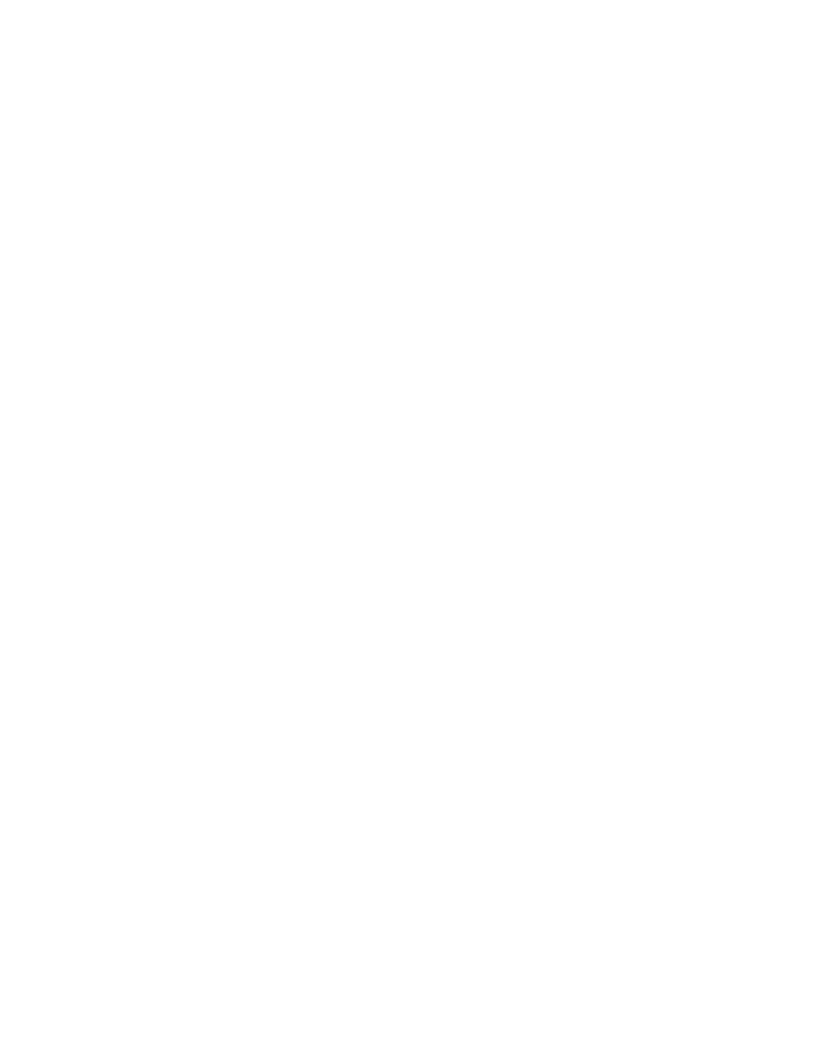 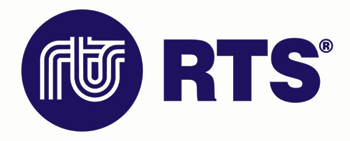 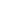 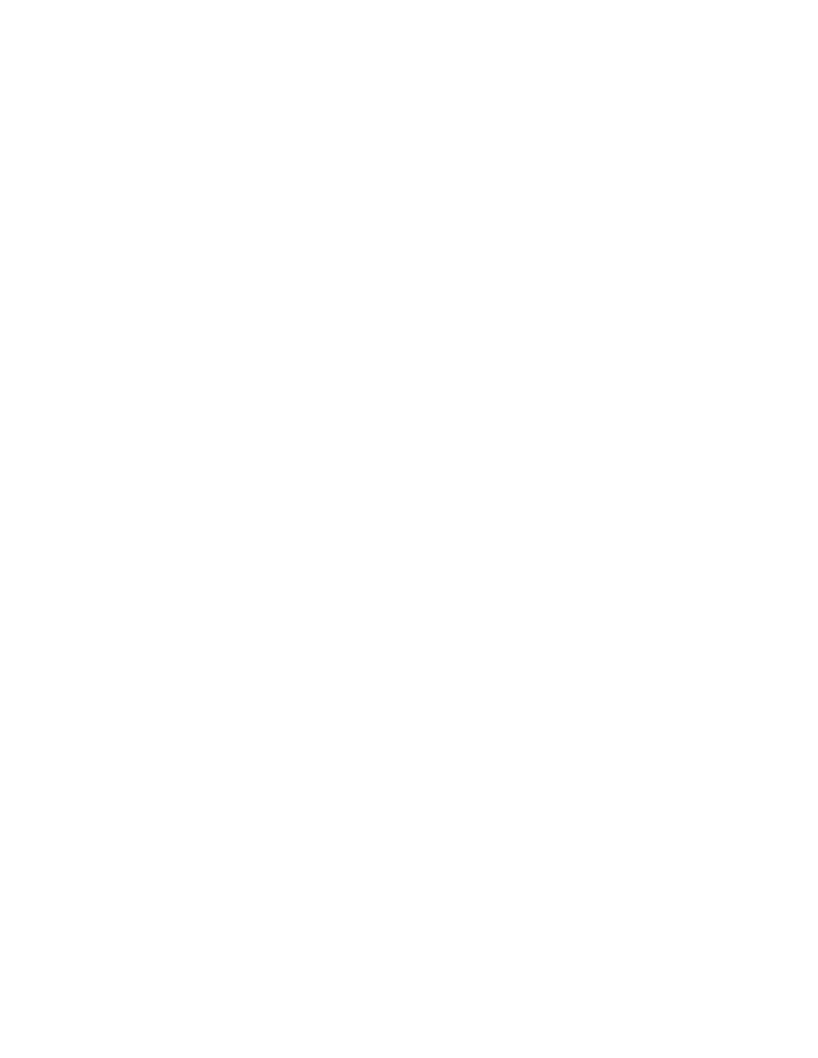 SMLOUVA O DÍLO uzavřená dle § 2586 a násl. zákona č. 89/2012 Sb., občanský zákoník, ve znění pozdějších předpisů (dále jen „smlouva“) 1SMLUVNÍ STRANY 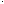 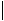 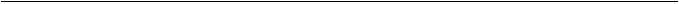 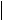 Objednatel:	MMN, a.s. 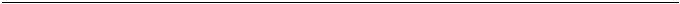 Sídlo:	Metyšova 465, 514 01 Jilemnice 
IČ:	05421888 DIČ:	CZ05421888 Bankovní ústav:	Komerční banka, a. s. Číslo účtu:	115 3453310267/01000 Osoby oprávněné jednat ve věcech smluvních:MUDr. Jiří Kalenský–předseda představenstva Tel.:	+420 
E-mail:	jiri.kalensky@nemjil.cz Ing. Ota Krejčí–člen představenstva 
Tel.:	+ 420 
E-mail:	ota.krejci@nemjil.cz Osoby oprávněné jednat ve věcechtechnickýc 
Tel.: E-mail: (dále jen „Objednatel“) Zhotovitel:	MBQ s.r.o. 
Sídlo	Pobřežní 249/46, 186 00 Praha-Karlín Zapsán vobchodním rejstříku:u Krajského souduv Praze, oddílC, vložka197049, IČO:	054 21 888 
DIČ:	CZ05421888 Bankovní ústav:	ČSOB a.s. Číslo účtu:	267256697/0300 Osoby oprávněné jednat ve věcech smluvních: Tel.: 
E-mail: Osoby oprávněné jednat ve věcech technickýc 
Tel.: E-mail: (dále jen „Zhotovitel“) 1.1Tato smlouva jeuzavřena na základě zadávacího řízení podle zákona č. 134/2016 Sb., o zadávání 
veřejných zakázek(dále jen „zákon“ či „ZZVZ“), vrámci kterého byla nabídka zhotovitele vybrána jako 
nejvýhodnější. 1.2Objednatel je právnickou osobou a prohlašuje, že má veškerá práva a způsobilostktomu, aby plnil 
závazky, vyplývající zuzavřenésmlouvy a že neexistují žádné právní překážky, které by bránily či 
omezovaly plnění jehozávazků. 1.3Zhotovitel tímto prohlašuje, že má veškerá práva a způsobilost ktomu, aby splnil závazky, vyplývající 
ztétosmlouvy a že neexistují žádné právní překážky, které by bránily, či omezovaly plnění jeho závazků 
a že uzavřenímtétosmlouvy nedojde kporušení žádného obecně závazného předpisu. Zhotovitel 
současně prohlašuje, že se dostatečným způsobem seznámil se záměryObjednatele ohledně přípravy a 
realizace akce specifikované vnásledujících ustanoveních tétosmlouvy a že na základě tohoto zjištění 
přistupuje kuzavření předmětnésmlouvy. 1.4Zhotovitel prohlašuje, že se nenachází v úpadku ve smyslu zákona č. 182/2006 Sb., o úpadku a 
způsobech jeho řešení (insolvenční zákon), ve znění pozdějších předpisů, zejména není předlužen a je 
schopen plnit své splatné závazky, na jeho majetek nebyl prohlášen konkurs ani mu nebyla povolena 1 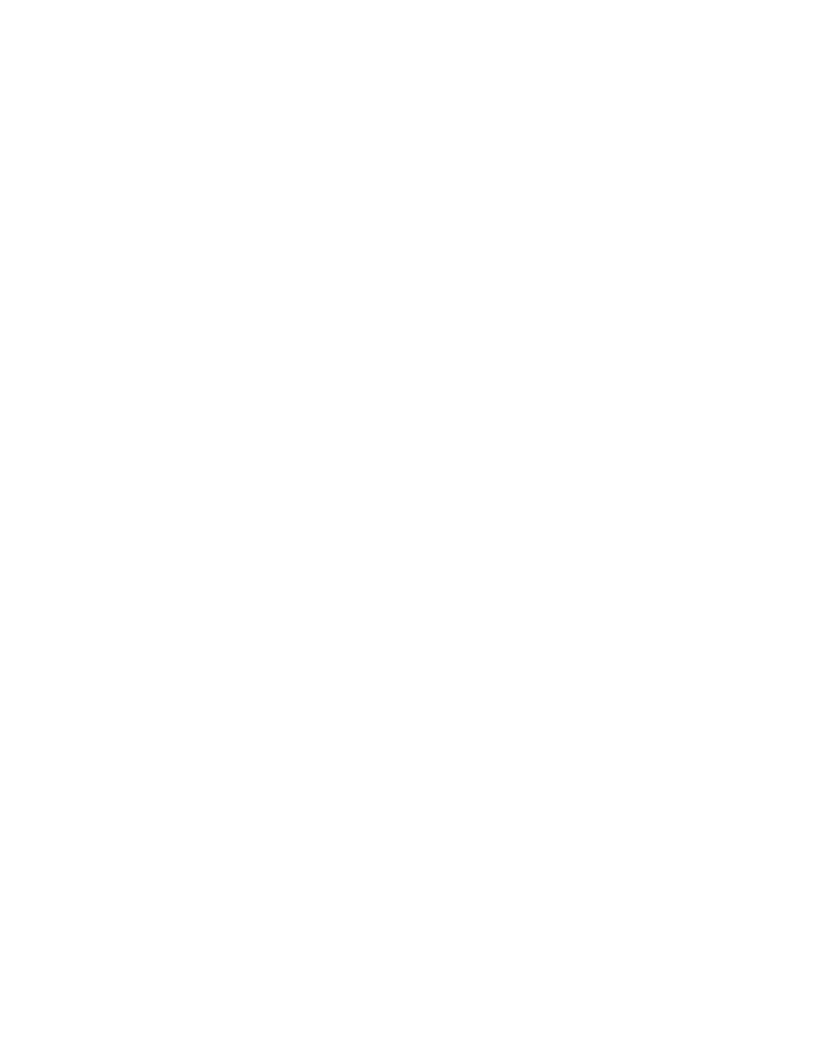 reorganizace ani vůči němu není vedeno insolvenční řízení. Zhotovitel dále prohlašuje, že jeho 
ekonomická a hospodářská situace nevykazuje žádné známky hrozícího úpadku 1.5Zhotovitelprohlašuje, že vůči němu není vedena exekuce a ani nemá žádné dluhy po splatnosti, jejichž 
splnění by mohlo být vymáháno v exekuci podle zákona č. 120/2001 Sb., o soudních exekutorech a 
exekuční činnosti (exekuční řád) a o změně dalších zákonů, ve znění pozdějších předpisů, ani vůči němu 
není veden výkon rozhodnutí a ani nemá žádné dluhy po splatnosti, jejichž splnění by mohlo být 
vymáhánosoudním výkonemrozhodnutí podle zákona č. 99/1963 Sb., občanského soudního řádu, ve 
znění pozdějších předpisů, zákonač. 500/2004 Sb., správního řádu, ve znění pozdějších předpisů, či 
podle zákona č. 280/2009 Sb., daňového řádu, ve znění pozdějších předpisů. 1.6Porušeníněkterépovinnosti zhotovitele stanovené vbodech 1.3. až 1.5. tétosmlouvy, případně uvedení 
nepravdivýchnebo zkreslených údajů vrámci prohlášení dle uvedených bodůsmlouvy, se považuje za 
podstatné porušení smlouvy, jež opravňuje Objednatele kokamžitému odstoupení od tétosmlouvy. 2VZÁJEMNÝ STYK OBJEDNATELE A ZHOTOVITELE 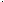 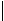 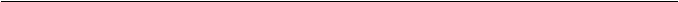 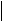 2.1Vzájemný styk mezi Objednatelem aZhotovitelem 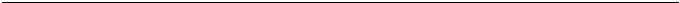 2.1.1Písemnosti touto smlouvou předpokládané (např. změny odpovědných osob, návrh na změny 
smlouvy, odstoupení od smlouvy, různé výzvy kplnění či placení) budou druhé smluvní straně 
zasílány: 2.1.1.1písemně a předávány osobně (proti potvrzení), poslány doporučenou poštou nebo 
kurýrem (proti potvrzení), případně elektronickou poštou, 2.1.1.2doručeny, zaslány nebo přeneseny na adresu druhé smluvní strany uvedenou ve 
smlouvě. Pokud některá ze smluvních stran oznámí změnu své adresy, budou 
písemnosti od obdrženítéto změny doručovány na tuto novou adresu, 2.1.1.3pro vzájemnou komunikaci a sdělení týkající se technických záležitostí stavby lze použít 
i stavební deník. 2.1.2Vyžaduje-li písemnost po některé ze smluvních stran schválení, potvrzení či souhlas nebo 
stanovisko, nebude poskytnutí vyžadovaného úkonu bez objektivní příčiny zadržováno nebo 
zpožďováno.Pokud je smluvní strana s vyžadovaným úkonem v prodlení, považuje se úkon za 
provedený poslední den stanovené lhůty k jeho učinění, přičemž pokud lhůta stanovena není, tak 
se úkon považuje za provedený třetí den ode dne doručení písemnosti. 2.1.3Nebude-li na adrese definované smlouvou zásilka převzata druhou smluvní stranou nebo 
nebude-li tato zásilka vyzvednuta vúložní době a držitel poštovní licence zásilku vrátí zpět, bude 
za úspěšné doručení, se všemi právními důsledky, považován třetípracovníden ode dne 
prokazatelného odeslání zásilky. 2.1.4Jakékoliv písemnosti nenazvané Dodatek ke smlouvě, se nepovažují za změnu smlouvy bez 
ohledu na jejich obsah. 3	IDENTIFIKAČNÍ ÚDAJESTAVBY(DÍLA) 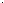 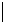 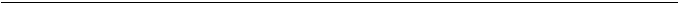 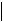 3.1Předmětemsmlouvy jeprovedení díla spočívající vezhotovení stavby (dále také dílo): Název stavby	:„MMN,a.s. JILEMNICE–PRACOVIŠTĚ MR“ Územní rozhodnutí a stav. povolení	:bude předáno zhotoviteli před zahájením stavebních prací Místo stavby	:areál MMN, a.s.,Metyšova 465, 514 01 Jilemnice Projektová dokumentace	:	„MMN, a.s. JILEMNICE–PRACOVIŠTĚ MR“ vypracovaná společnostíLT PROJEKT a.s., Kroftova 45, 616 00 Brno, IČO: 05421888 Autorský dozor	: Koordinátor BOZP objednatele	: 2 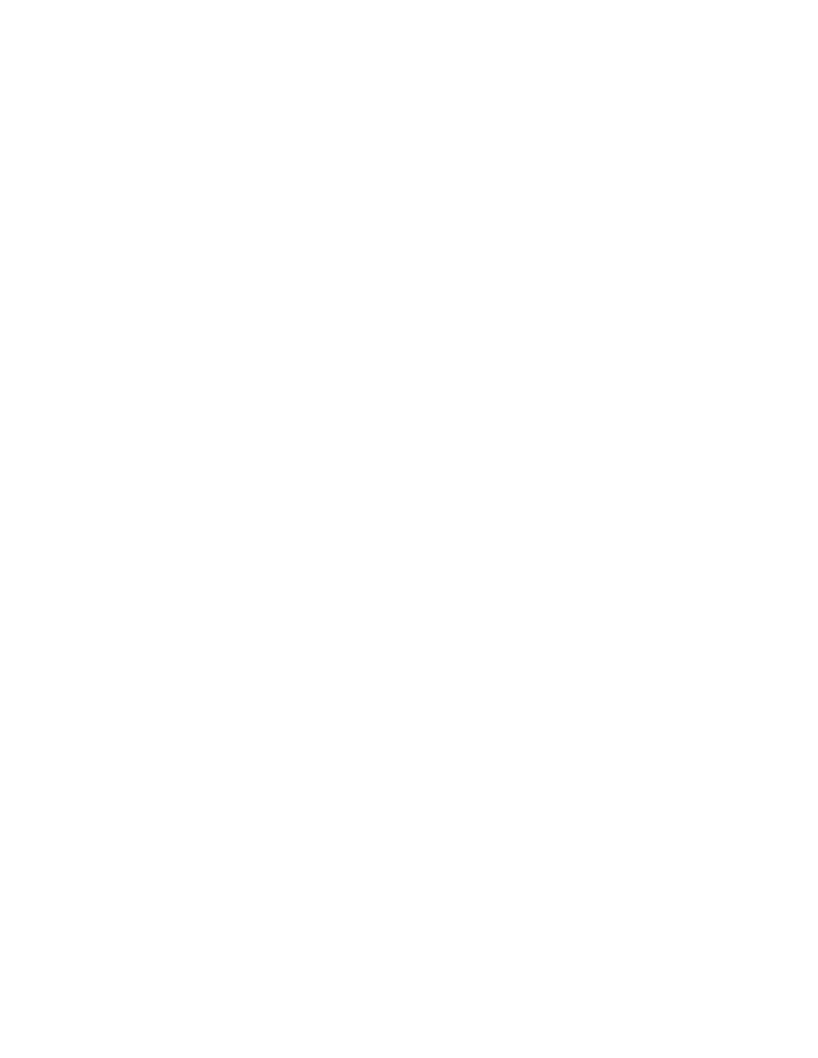 Technický dozor(TDI)	: Stavbyvedoucí Zhotovitele	: 4PŘEDMĚT DÍLA 4.1Rozsah předmětu díla 4.1.1Předmětem díla je zhotovení stavby(dáletaké předmět plnění,díloči stavba).Zhotovením stavby se rozumí úplné, funkční a bezvadné provedení všech stavebních a montážních prací a 
konstrukcí, včetně dodávek potřebných materiálů a zařízení nezbytných pro řádné dokončení 
díla, dále provedení všechčinností souvisejících sdodávkou stavebních prací a konstrukcí jejichž 
provedení je pro řádné dokončení díla nezbytné (např. zařízení staveniště, bezpečnostní opatření 
apod.) včetně koordinační a kompletační činnosti celé stavby. 4.1.2Zhotovenímdílase rozumíprovedenístavebních úpravv 1.NP budovy 3c Radiodiagnostického 
oddělení v areálu MMN, a.s. v Jilemnicíchdleshora uvedenéprojektové dokumentace „MMN, 
a.s. JILEMNICE–PRACOVIŠTĚ MR“. 4.1.3Součástí zhotovenídílaje i vyhotovení dokumentace skutečného provedení stavby ageometrické 
zaměření dokončeného díla. 4.1.4Vedle všech definovaných činností patří do zhotovení stavby i následující práce a činnosti: 
4.1.4.1zajištění vytýčení veškerých inženýrských sítí, odpovědnost za jejich neporušení během výstavby a zpětné protokolární předání jejich správcům. Před započetím výkopových 
prací je bezpodmínečně nutné nechat provést vytýčení všech křižujících i souběžných 
inženýrských sítí. Vytyčenou polohu je nutné ověřovat sondami a teprve na základě 
těchto informací eventuálně zpřesňovat polohu tras pokládaného vedení, 4.1.4.2veškeré práce a dodávky související sbezpečnostními opatřeními na ochranu lidí a 
majetku (zejména chodců,vozidelči jiných účastníků provozuvmístech dotčených 
stavbou), 4.1.4.3ostraha stavby a staveniště, zajištění bezpečnosti práce a ochrany životního prostředí, 
4.1.4.4projednání a zajištění případného zvláštního užívání komunikací a veřejných ploch včetně úhrady vyměřených poplatků a nájemného, 4.1.4.5zajištění dopravního značení kdopravním omezením, jejich údržba a přemisťování a následné odstranění, 4.1.4.6zajištění a provedení všech nutných zkoušek dle ČSN nebo předepsaných projektovou dokumentací (případně jiných norem vztahujících se kprováděnému dílu včetně 
pořízení protokolů), 4.1.4.7zajištění atestů a dokladů o požadovaných vlastnostechvýrobků do předání a převzetí 
díla (dle zákona č. 22/1997 Sb.–prohlášení o shodě) a revizí veškerých elektrických 
zařízení spřípadným odstraněním uvedených závad, 4.1.4.8zajištění všech ostatních nezbytných zkoušek, atestů a revizí podle ČSN a případných 
jiných právních nebo technických předpisů platných vdobě provádění a předání díla, 
kterými bude prokázáno dosažení předepsané kvality a předepsaných technických 
parametrů díla, 4.1.4.9zřízení a odstranění zařízení staveniště včetně napojení na inženýrské sítě, 
4.1.4.10odvozsutia jeho ekologická likvidace vsouladu sustanoveními zákona541/2020Sb., zákono odpadech, 4.1.4.11uvedení všech povrchů dotčených stavbou do původního stavu (komunikace, chodníky, zeleň, příkopy, propustky apod.), 4.1.4.12provedení díla vsouladu súzemním rozhodnutím, stavebním povolením a všemi závaznými stanovisky dotčených správních orgánů, 4.1.4.13zajištění veškerých nutných podkladů pro kolaudaci stavby včetně přítomnosti na kolaudačním řízení. 4.2Dokumentace skutečného provedenístavby 4.2.1Dokumentaci skutečného provedenídíla vypracuje Zhotovitel jako součást dodávky stavby. 3 4.2.2Dokumentace skutečného provedení stavby bude předána Objednateli ve třech vyhotoveních 
vgrafické (tištěné) podobě a jednou vdigitální podobě ve formátu pdf a dwg. 4.2.3Dokumentace skutečného provedenístavbybude provedena podle následujících zásad: 
4.2.3.1do projektové dokumentace pro provádění stavby všech stavebních objektů a provozních souborů budou zřetelně vyznačeny všechny změny, knimž došlo vprůběhu 
zhotovení díla, 4.2.3.2	ty části projektové dokumentace proprovádění stavby, u kterých nedošlo kžádným 
změnám, budou označeny nápisem „beze změn“, 4.2.3.3každý výkres dokumentace skutečného provedení stavby bude opatřen jménem a 
příjmením osoby, která změny zakreslila, jejím podpisem a razítkem Zhotovitele, 4.2.3.4dokumentaceskutečného provedení stavby bude připravena k potvrzení stavebním 
úřadem ve třech vyhotoveních, bude ve všech svých částech výrazně označena 
„dokumentace skutečného provedení stavby“ a bude opatřena razítkem a podpisem 
odpovědného aoprávněného zástupce Zhotovitele s autorizací. Vpřípadě připomínek 
stavebního úřadu vrámci schvalovacího řízení Zhotovitel doplní, event. přepracuje 
bezúplatně dotčenou část dokumentace skutečného provedenístavby, 4.2.3.5bude vyhotoven provozní řád užívání dotčených prostor budovy. 4.3Geometrické zaměření díla 4.3.1Geometrické zaměření zejména u nových tras vedení. 4.3.2Geometrické zaměření skutečného provedení díla bude provedeno a ověřeno oprávněným 
zeměměřičským inženýrem podle zák.č.200/1994 Sb.,o zeměměřictví a o změně a doplnění 
některých zákonů souvisejících s jeho zavedeníma bude předánoobjednatelitřikrát vgrafické a 
jedenkrát v digitální podobě. 4.3.3Součástí tohoto zaměření jsou: 4.3.3.1Geodetické zaměření skutečného provedení díla ve formátu *.dgn. 4.3.3.2Geometrický plán pro vklad do katastru nemovitostí, pro případpotřeby zřízení věcného 
břemene či jiných věcných práv. 4.3.3.3Doklady o vytýčení stavby. 4.4Předání příslušné dokumentace 4.4.1Objednatel předal Zhotoviteli příslušnou dokumentaci velektronické podobě vrámci zadávacího řízení, na jehož základěje sjednána tatosmlouva. 5TERMÍNY A LHŮTY PLNĚNÍ 5.1Termínzahájení stavebních prací 5.1.1Termínem zahájení stavebních prací se rozumí den, vněmž dojde kprotokolárnímu předání a převzetístaveniště mezi Objednatelem a Zhotovitelem. Obě smluvní strany se dohodly, že 
zahájení stavebních prací proběhneve lhůtě do 5pracovníchdnů ode dnenabytí účinnosti 
smlouvy. 5.1.2Nejpozději do 3 pracovních dnůod termínu zahájení stavebních prací je Zhotovitele povinen 
zahájit fyzické provádění stavebních prací. Pokud tak neučiní ani do 10 pracovních dnůod 
termínu zahájení stavebních prací, má Objednatel právo od smlouvyokamžitěodstoupit. 5.2Lhůtapro dokončenídíla 5.2.1Zhotovitel je povinen dokončit veškeré práce či dodávky na díle ve lhůtě pro dokončení díla, a to nejpozději do90kalendářníchdnůod termínu zahájení stavebních prací. 5.2.2Lhůta pro dokončení díla závisí na řádném a včasném splnění součinností Objednatele dohodnutých touto smlouvou. Po dobu prodlení Objednatele s poskytnutím dohodnutých 
součinností není Zhotovitel v prodlení s plněním závazku. Nedojde-li mezi stranami k jiné dohodě, 
prodlužuje se lhůta pro dokončení díla o dobu shodnou s prodlením Objednatele v plnění jeho 
součinností; pro vyloučení pochybností se má za to, že dohoda smluvních strandle předchozí 
věty nemůže vést kprodloužení lhůty o dobu delší, než kolikčinilo prodlení Objednatele 
splněním jeho součinnosti.O tomto prodlouženílhůty pro dokončenídílabude uzavřen písemný 
dodatek kesmlouvě. 4 5.2.3Prodlení Zhotovitele proti sjednané lhůtě pro dokončení díla delší jak30kalendářních dnů se 
považuje za podstatné porušení smlouvy, kdy Objednatel má právo okamžitě od smlouvy 
odstoupit (ale pouze v případě, že prodlení Zhotovitele nevzniklo z důvodů na straně 
Objednatele). 5.2.4Dokončením se rozumí den, ve kterém dojde kpodpisu protokolu o předání a převzetí díla. 5.3Harmonogram provádění díla 5.3.1Zhotovitelpředložilharmonogram provádění prací vpodrobnostech na týdny realizace.Součástí harmonogramu provádění prací je i finanční harmonogram,tedy dokument, ze kteréhojepatrný 
postup stavebních prací vyjádřený jejich finanční hodnotou v čase, s uvedením finanční hodnoty 
provedených stavebních prací, vpodrobnostech na měsícerealizace. 5.3.2Předmět plnění a jeho jednotlivé součásti budou prováděny vsouladu sharmonogramem,který je 
přílohou a nedílnou součástítéto smlouvy. 5.3.3Zhotovitel je povinen průběžněharmonogram aktualizovat, a to podle skutečně provedených 
prací. Aktualizovaný harmonogram předloží Zhotovitelnavyžádání Objednateli na kontrolních 
dnech stavby. 5.4Podmínky pro změnu sjednaných lhůt 5.4.1Prodlouženílhůty pro dokončení díla je možné jen vdůsledku objektivně nepředvídatelných okolností, které nemají svůj původ včinnosti Zhotovitele. 5.4.2O případném prodlouženílhůty pro dokončení díla musí být sjednán písemný dodatek ke smlouvě, jinak je neplatné. 5.4.3Vícepráce, jejichžcelkovýfinanční objem nepřesáhne 1% zhodnotyceny sjednané dle smlouvy (bezDPH), nemají vliv nalhůtu pro dokončení dílaapředmět plněníbude dokončen ve sjednané 
lhůtě pro dokončení díla. Vodůvodněných případech se však mohou smluvní stranydohodnout 
jinak, tj. zejména v případě, pokud se Zhotovitel o vícepracích nedozví vdostatečném časovém 
předstihu před uplynutím lhůty pro dokončení díla nebo vpřípadě, pokud dodržení původní lhůty 
pro dokončení díla prokazatelně neumožní technologický postup prací. 5.4.4Vícepráce, jejichž celkový finanční objem přesáhne 1 % zhodnoty ceny sjednané dle smlouvy 
(bez DPH), mohou mít vliv na lhůtu pro dokončení díla, vtakovém případě, bude-li to pro řádné 
dokončení díla nezbytné, se obě smluvní strany dohodnou na přiměřeném prodloužení lhůty pro 
dokončení díla. Vpřípadě,že se strany nedohodnou,platí, že za každé i započatédalší 1 % 
víceprací se lhůta pro dokončení díla prodlužuje o 1 % její délky (zaokrouhlenona celé dnyvždy 
směrem nahoru). 5.4.5Běžné klimatické podmínky odpovídající ročnímu období, vněmž se stavební práce provádí, 
nejsou důvodem kprodloužení lhůty pro dokončení díla.Vpřípadě sporu o definici pojmu „běžné“ 
klimatické podmínky bude přednostně využita statistika ČHMÚ (Český hydrometeorologický 
ústav), popřípadě o tom rozhodne Objednatel, 5.4.6Změna sjednaných lhůt je možná i vpřípadě výskytu vyšší moci, a to o dobu, po kterou se účinky 
vyšší moci vyskytovaly. 6CENA ZA DÍLO A PODMÍNKY PRO ZMĚNU SJEDNANÉ CENY 6.1Výšeceny za dílo 6.1.1Cena za dílo je sjednána ve výši: 6.1.1.1Cena	7.641.848,-Kč 6.1.1.2Cena slovy	sedm milionů šest set čtyřicet jedna tisíc osm set čtyřicet osmkorun 
českých. 6.1.2Cenaza dílonezahrnuje daň z přidané hodnoty (dále jen „DPH“).DPH bude stanovena ahrazena 
v souladu s právními předpisy platnými ke dni uskutečnění zdanitelného plnění. 6.2Obsah ceny 6.2.1Cena za dílo je stanovena podle Zhotovitelem oceněných položkových rozpočtů, které tvoří přílohu č. 1 této smlouvy (dále jen „položkový rozpočet“) a které jsou zpracovány na základě 5 soupisu stavebních prací, dodávek a služeb svýkazem výměr předaného Objednatelem 
Zhotoviteli. 6.2.2Cena za dílo obsahuje veškeré náklady a zisk Zhotovitele nezbytné k řádnému a včasnému 
provedení díla, včetně vedlejších a ostatních nákladů ve smyslu vyhlášky Ministerstva pro místní 
rozvoj č.  169/2016 Sb. Cena za dílo obsahuje i předpokládané náklady vzniklé vývojem cen v 
národním hospodářství, a to až do konce lhůty pro dokončení díla. 6.2.3Zhotovitelprohlašuje, že se seznámilse všemi okolnostmi a podmínkami svého plnění, které 
mohou mít jakýkoliv vliv na cenu za dílo. Veškeré náklady Zhotovitele vyplývající zesmlouvy jsou 
zahrnuty ve sjednané ceně za dílo. 6.3Doklady určující cenu za dílo 6.3.1Cena za dílo je stanovena podle příslušné dokumentace předané Objednatelem Zhotoviteli. Pro obsah sjednané ceny je rozhodující soupis stavebních prací, dodávek a služeb svýkazem výměr, 
kterýjesoučástí předanépříslušné dokumentace. 6.3.2Pokud se v budoucnu ukáže, že i přespřiměřenoukontrolu Objednatelev rámci zadávacího 
řízenípoložkový rozpočetZhotoviteleneobsahuje veškeré položky či správnépočty měrných 
jednotek obsažené v předanémsoupisustavebních prací, dodávek a služeb, pak platí, žetakové 
chybějící položky či chybějící množství měrných jednotek jsou předmětem plnění a součástí 
sjednané cenyzadílo. 6.3.3Zhotovitel nemá právo domáhat se zvýšení sjednané ceny za dílo zdůvodů chyb nebo 
nedostatků vpoložkovém rozpočtu, pokud jsou tyto chyby důsledkem nepřesného nebo 
neúplného oceněnípředanéhosoupisu stavebních prací, dodávek a služeb. 6.4Podmínky pro změnu ceny za dílo 6.4.1Sjednaná cena je cenou nejvýše přípustnou a může být změněnapouze: 6.4.1.1v případě,pokud se při provádění předmětu plnění díla vyskytnou skutečnosti, které 
nebyly vdobě uzavření smlouvy známé, a Zhotovitel je nezavinil a tyto skutečnosti mají 
prokazatelný vliv na sjednanou cenu, 6.4.1.2pokud Objednatel bude požadovat provedení dodatečných dodávek nebo stavebních 
prací, které nebyly sjednány vpůvodním předmětu díla, 6.4.1.3pokud Objednatel bude požadovat jinou kvalitu dodávek či stavebních prací, než tu, 
která je určena projektovou dokumentací či soupisem stavebních prací, dodávek a 
služeb. 6.5Způsob sjednání změny ceny (změnový list) 6.5.1Nastane-li některá zpodmínek, za kterých je možná změna sjednanécenyza dílo,je Zhotovitel povinen sestavit změnový list a vněm popsat důvody a okolnosti vedoucí knutnosti změnyceny 
za dílo, provést výpočet návrhu změny ceny za dílo a předložit jej Objednateli kodsouhlasení. 6.5.2Objednatel je povinen se vyjádřit knávrhu změnového listu nejpozději do 5 pracovních dnů ode 
dne jeho obdržení. Pokud se Objednatel ve stanovené lhůtě nevyjádří, jde o neposkytnutí 
součinnosti. 6.5.3Změna ceny za dílo je možná pouze v případě, kdyObjednatel písemně odsouhlasí změnový list 
a teprvepoté, když proběhnou úkony Objednatele stanovenéZZVZpro změnu závazků ze 
smlouvy a bude uzavřen příslušný dodatek smlouvy. 6.6Vícepráce améněpráce a způsob jejich prokazování 6.6.1Vyskytnou-li se při provádění díladodatečné nebo nepředvídané dodávky či stavebních prací (vícepráce)nebo méněprácevsouladu sustanovením § 222, odst. 4až7ZZVZ(tedy 
nepodstatná změna závazku),jeZhotovitel povinen vypracovat změnový list, vněmž uvede 
přesný popis víceprací améněprací včetně jejich odůvodnění a jejich ocenění a tento změnový 
list předložit Objednateli kodsouhlasení. Součástí změnového listu musí být i popis příčin, které 
vyvolaly potřebu víceprací nebo méněprací. 6.6.2Zhotovitel je povinen stanovit cenu víceprací nejvýše podle hodnot jednotkových cen uvedených 
vpoložkovémrozpočtu. 6.6.3Pokud vícepráce vpoložkovémrozpočtuobsaženy nejsou, budou jednotlivé položky oceněny 
maximálnějednotkovými cenamicenové soustavypoužité pro sestavení položkového rozpočtu, a 
tov aktuální cenové úrovniproobdobí realizacevíceprací.Jednotková cena u každépoložky 6 víceprací bude dále sníženao tolik procent, o kolik byla nižší sjednaná cenaza dílonabídnutá 
Zhotovitelem v zadávacím řízení oproti předpokládané hodnotě veřejné zakázky, jak ji Objednatel 
uvedl v zadávací dokumentaci. V případě, že celková cena díla nabídnutá Zhotovitelem byla 
stejná nebo vyšší než předpokládaná hodnota veřejné zakázky, pak budou jednotlivé položky 
oceněny maximálně v cenách použité cenové soustavy v aktuální cenové úrovni období realizace 
díla. Pokud položky víceprací nejsou obsaženy ani vpoložkových rozpočtech a ani vužité cenové 
soustavě, bude jejich cena stanovena nejvýše podle teoretických jednotkových cen stanovených 
autorským dozorem dle cen včase a místě obvyklých a tyto budou dále projednány na kontrolním 
dnu stavby. V odůvodněných případech se smluvní strany mohou dohodnout jinak. 6.6.4Méněpráce budou zceny za dílo odečteny vjednotkových cenách odpovídajících cenám 
vpoložkovém rozpočtu Zhotovitele. 6.6.5Ostatní a vedlejší náklady víceprací či méněprací se nedopočítávají, pokud to není nezbytné 
zcharakteru prováděných víceprací nebo neprováděných méněprací. 6.6.6Po splnění všech smluvených podmínekpro změnu cenyza dílodohodnou oběsmluvnístrany 
změnu cenyza dílopísemně formoudodatku ke smlouvěa následně uzavřou dodatek ke 
smlouvě. 7PLATEBNÍ PODMÍNKY 7.1Zálohy 7.1.1Objednatel neposkytne Zhotoviteli zálohu. 7.2Postup plateb 7.2.1Cena za dílo bude hrazena průběžně na základě daňových dokladů (dále jen „faktur“) vystavených Zhotovitelem 1x měsíčně, přičemž datemzdanitelného plnění jeposledníkalendářní 
den příslušného měsíce. 7.2.2Zhotovitel předloží Objednateli a TDI vždy nejpozději do pátého dne následujícího měsíce soupis 
provedených prací oceněný v souladu se způsobem sjednaným ve smlouvě. Objednatel a TDI 
jsoupovinni se ktomuto soupisu vyjádřit nejpozději do 3 pracovních dnů ode dne jeho obdržení a 
po odsouhlasení vystaví Zhotovitel dílčí měsíční fakturu.Pokud se Objednatel či TDI bez 
objektivního důvodu ve stanovené lhůtě nevyjádří, má se za to, že s předloženým soupisem 
souhlasí. 7.2.3Přílohou fakturymusí býtodsouhlasený soupis prací a dodávek vč. přehledu fakturace. Každá 
faktura bude mít náležitosti daňového dokladu. Při odsouhlasování objemu prací a dodávek 
budou proObjednatele vodítkem položky oceněného položkového rozpočtu zpracovaného 
Zhotovitelem (Příloha č. 1). Zhotovitel je povinen fakturu (a její přílohy) odeslat Objednateli 
nejméně ve 3 vyhotoveních. 7.2.4Nedojde-li mezi oběmasmluvnímistranami k dohodě při odsouhlasení množství nebo druhu 
provedených prací(případně dodávek a služeb), je Zhotovitel oprávněn fakturovat pouze ty práce 
a dodávky, u kterých nedošlo k rozporu. Pokud bude faktura Zhotovitele obsahovat i práce, které 
nebylyObjednatelem odsouhlaseny, je Objednatel oprávněn odmítnout úhradu faktury až do doby 
vyřešenítohoto sporu o oprávněnost fakturace. Na takovoufakturu nemůže Zhotovitel uplatňovat 
žádné majetkové sankce ani úrok zprodlení vyplývající z peněžitého dluhu Objednatele. 7.2.5Práce a dodávky, u kterých nedošlo kdohodě o jejich provedení nebo u kterých nedošlo 
kdohodě o provedeném množství, projednají Zhotovitel sObjednatelem vsamostatném řízení, 
ze kterého pořídí zápis suvedením důvodů obou smluvních stran. 7.2.6Zhotovitel je povinen vystavit a Objednateli předat veškeré daňové doklady velektronickém 
formátu PDF, a to prostřednictvím e-mailu Objednatelefakturace@nemjil.cza dále na e-mailu 
TDI2ed4c4tPřípadné přílohy faktury, které jsou považovány za nezbytnou náležitost faktury, 
mohou býtpřipojeny vsouboru ZIP nebo RAR vpořadí–1. faktura jako hlavní dokument, 2. 
přílohy kfaktuře jako příloha dokumentu. 7.2.7Zhotovitelměsíční fakturacívyfakturujecenu zadílodo výše 100%ceny za dílo. 7.3Lhůty splatnosti 7.3.1Objednatel je povinen uhradit fakturu Zhotovitele nejpozději do 30 dnů ode dne následujícího po dni prokazatelného doručení odsouhlasené faktury Objednateli. 7 7.4Platby zavícepráce 7.4.1Pokud se na díle vyskytnou vícepráce, sjejichž provedením Objednatel souhlasí,a na jejich provedení byl uzavřen dodateksmlouvy, bude jejich cena fakturována vměsíci, ve kterém byly 
vícepráce provedeny. 7.4.2Faktura za vícepráce musí kromě jiných, výše uvedených náležitostí faktury obsahovat i odkaz na 
dokument (dodatek smlouvy), kterým byly vícepráce sjednány a odsouhlaseny. 7.5Náležitosti daňových dokladů (faktur) 7.5.1Faktura musí mít náležitosti daňového dokladu podle zákona o DPH. 7.5.2Jsou-li předmětem plnění práce, na které se nevztahuje přenesená daňová povinnost dle zákona 
o DPH, Zhotovitel prohlašuje, že: 7.5.2.1nemáv úmyslu nezaplatit daň zpřidané hodnoty u zdanitelného plnění podle smlouvy, 
7.5.2.2mu nejsou známy skutečnosti, nasvědčující tomu, že se dostane do postavení, kdy nemůže daň zaplatit a ani se ke dni podpisu této smlouvy vtakovém postavení 
nenachází, 7.5.2.3nezkrátídaň nebo nevyláká daňovou výhodu. 7.6Termín splnění povinnosti zaplatit 7.6.1Peněžitý závazek (dluh) Objednatele se považuje za splněný vden, kdy je dlužná částka připsána na účet Zhotovitele. 7.6.2V případě, žeObjednateli vznikne nárok na smluvní pokutu nebo jinoupohledávku vůči Zhotoviteli, jeObjednatel oprávněnjednostrannězapočíst tuto částku vůčikterékoliv faktuře 
Zhotovitele. 8SMLUVNÍ POKUTY 8.1Smluvní pokuta za neplnění dohodnutých termínů či lhůt 8.1.1Pokud budeZhotovitel vprodlenísprovedením dílaproti sjednanélhůtěpro dokončení díla je povinen zaplatit Objednateli smluvní pokutu ve výši 0,2 % ze sjednané cenyzadílo, a to za každý 
i započatý den prodlení. 8.1.2Pokud prodlení Zhotovitele proti lhůtěpro dokončení díla přesáhne 30 kalendářních dnů, je 
Zhotovitel povinen zaplatitObjednateli ještě další smluvní pokutu ve výši 0,05 % zceny za dílo, a 
to za třicátý první a každý další i započatý den prodlení. 8.2Smluvní pokuta za neodstranění vad a nedodělků zjištěných při předání a převzetí díla 8.2.1Pokud Zhotovitel nenastoupí do pěti dnů odtermínu předání a převzetí díla k odstraňování vad či nedodělků uvedených vprotokolu o předání a převzetí díla, je povinen zaplatit Objednateli 
smluvní pokutu 1.000,-Kč za každý nedodělek či vadu, na jejichž odstraňování nenastoupil ve 
sjednané lhůtě, a za každýi započatý denprodlení. 8.2.2Pokud Zhotovitel neodstraní nedodělky či vady uvedené vzápise o předání a převzetí díla v 
dohodnutém termínu (viz protokol o předání apřevzetí),zaplatíObjednateli smluvní pokutu 
2.000,-Kč za každý nedodělek či vadu, u nichž je vprodlení,atoza každýi započatýden 
prodlení. 8.3Smluvní pokuta za neodstranění reklamovanýchvad 8.3.1Pokud Zhotovitel nenastoupí ve sjednaném termínu, nejpozději však ve lhůtě do patnácti dnů ode dne obdržení reklamace Objednatele k odstraňování reklamované vady (případně vad), je 
povinen zaplatit Objednateli smluvní pokutu 2.000 Kč za každou reklamovanou vadu, na jejíž 
odstraňování nastoupil později než ve sjednaném termínu a za každý i započatý den prodlení. 8.3.2Pokud Zhotovitel neodstraní reklamovanou vadu ve sjednaném termínu, je povinen zaplatit 
Objednateli smluvní pokutu 2.000 Kč za každou reklamovanou vadu, u níž je vprodlení s 
odstraněním, a to za každý i započatý den prodlení. 8.3.3Označil-li objednatel vreklamaci, že sejedná o vadu, která brání řádnému užívání díla, případně 
hrozí nebezpečí škody velkého rozsahu (havárie), navyšují se smluvní pokuty uvedené včl.8.3.1 
a 8.3.2 nadvojnásobnou výši. 8 8.4Smluvní pokuta za nevyklizení staveniště 8.4.1Pokud Zhotovitel nevyklidí staveniště v termínu stanoveném touto smlouvou, příp. v termínu sjednaném dohodou smluvních stran, je povinen zaplatit Objednateli smluvní pokutu 5.000 Kč za 
každý i započatý den prodlení. 8.5Ostatní smluvní pokuty 8.5.1Pokud Zhotovitel poruší předpisy týkající se BOZP kteroukoliv zosob vyskytujících se na staveništi, je povinen zaplatit Objednateli smluvní pokutu ve výši 3.000 Kč za každý zjištěný 
případ. 8.5.2Pokud Zhotovitel při provádění díla nedodrží podmínky dotčených orgánů a organizací související 
srealizací stavby, je povinen zaplatit Objednateli smluvní pokutu ve výši 5.000 Kč za každý 
zjištěný případ. 8.5.3Pokud Zhotovitel nezajistí přístupnost stavebního deníku na stavbě nebo poruší povinnost vést 
stavební deník v souladu s touto smlouvou a vyhláškou č. 499/2006 Sb., o dokumentaci staveb, 
ve znění pozdějších předpisů, je Zhotovitel povinen zaplatit Objednateli smluvní pokutu ve výši 
2.000 Kč za každý zjištěný případ. 8.5.4Za porušení povinností Zhotovitele dle čl. 15. 2. sjednávají obě smluvní strany smluvní pokutu ve 
výši 1 % zceny díla za každé jednotlivé porušení. Takovéto porušení povinností Zhotovitele se 
rovněž považuje za podstatné porušení smlouvy. 8.6Úrok zprodlení 8.6.1Pokud bude Objednatel vprodlení s úhradou faktury proti sjednanému termínu, je povinen zaplatit Zhotoviteli úrok z prodlení vevýši 0,1 % zdlužné částky za každý den prodlení. 8.7Způsob vyúčtování smluvní pokuty 8.7.1Smluvní pokutu či úrok zprodlení vyúčtuje oprávněná strana straně povinné písemnou formou. Ve vyúčtování musí být uvedeno to ustanovení smlouvy, které kvyúčtování smluvní pokuty či 
úroku zprodlení opravňuje a způsob výpočtu celkové výše smluvní pokuty či úroku zprodlení. 8.7.2Strana povinná se musí kvyúčtovánísmluvní pokutyči úroku z prodlení vyjádřit nejpozději do 
deseti dnů ode dne jeho obdržení, jinak se má za to, že svyúčtováním souhlasí. Vyjádřením se 
vtomto případě rozumí písemné stanovisko strany povinné. 8.7.3Nesouhlasí-li strana povinná svyúčtováním smluvní pokuty či úroku zprodlení, je povinna 
písemně ve sjednané lhůtě sdělit oprávněné straně důvody, pro které vyúčtování smluvnípokuty 
či úroku zprodlení neuznává. 8.8Lhůta splatnosti smluvních pokut 8.8.1Strana povinná je povinna uhradit vyúčtované smluvní pokuty či úrok zprodlení nejpozději do 14 dnů od dne obdržení příslušného vyúčtování. 8.9Ostatní náležitosti vztahující se ksmluvním pokutám 8.9.1Zaplacením smluvní pokuty není dotčen nárok Objednatele na náhradu škody zvlášť a vplné výši způsobené mu porušením povinnosti Zhotovitele, na niž se smluvní pokuta vztahuje. 
8.9.2Odstoupení od smlouvy,existence okolností vylučujících odpovědnost, ani nedostatek zavinění Zhotovitele nezpůsobují zánik pohledávky Objednatele na smluvní pokutu. Zaplacením smluvní 
pokuty nezaniká povinnost Zhotovitele splnit porušenou povinnost ani nárok Objednatele na 
náhradu škody vplném rozsahu ajeho právo realizovat nápravná opatření. 8.9.3Kumulace smluvní pokut podle této smlouvy se výslovně připouští. 9STAVENIŠTĚ 9.1Předání a převzetístaveniště 9 9.1.1Objednatel je povinen předat Zhotovitelistaveniště (nebo jeho ucelenou část)do5pracovních 
dnů ode dnenabytí účinnostismlouvy.Splněnílhůtypředánístaveniště je podstatnou náležitostí 
smlouvy, na níž je závislé splněnílhůtypro dokončenídíla. 9.1.2O předání a převzetístaveništěvyhotoví Objednatel písemný protokol, který obě strany podepíší. 
Za den předánístaveniště se považuje den, kdy dojde koboustrannému podpisu příslušného 
protokolu. 9.2Stávající inženýrské sítě 9.2.1Objednatel je povinen předat Zhotoviteli veškeré dostupné podklady o trasách stávajících známých inženýrskýchsítí nastaveništi a přilehlých pozemcích dotčených prováděním díla 
včetně případných zákresů. 9.2.2Zhotovitel je povinen seznámit se po převzetístaveniště s rozmístěním a trasou stávajících 
známých inženýrských sítí nastaveništi a přilehlých pozemcích dotčených prováděním díla a 
zabezpečit vytýčení všech ostatních inženýrských sítí a tyto buď vhodným způsobem přeložit, 
nebo chránit tak, aby v průběhu provádění díla nedošlo k jejich poškození. 9.2.3Zhotovitel je povinen dodržovat všechny podmínky správců nebo vlastníků těchto sítí a nese 
veškeré důsledky a škody vzniklé jejich nedodržením. Zhotovitel neodpovídá za škody na 
stávajících inženýrských sítích, které nebyly vyznačeny vpodkladech Objednatele. 9.3Vybudování a provoz zařízení staveniště 9.3.1Provozní, sociální a případně i výrobní zařízení staveniště zabezpečuje Zhotovitel v souladu se svými potřebami a vsouladu s projektovou dokumentací. Náklady na projekt, vybudování, 
zprovoznění, údržbu, likvidaci a vyklizení zařízení staveniště jsou zahrnuty ve sjednané ceně díla. 9.3.2Zařízení staveniště vybuduje vnezbytnémrozsahu Zhotovitel. 9.3.3Zhotovitel je povinen zabezpečit samostatná měřící místa na úhradu jím spotřebovaných energií a tyto uhradit. 9.3.4Energie spotřebované provozem zařízení staveniště hradí Objednateli Zhotovitel amá je zahrnuty ve sjednané ceně. 9.4Podmínky užívání veřejných prostranství a komunikací 9.4.1Veškerá potřebná povolení k užívání veřejných ploch, případně rozkopávkám, objízdným trasám nebo překopům veřejných ploch či komunikací zajišťuje Zhotovitel a hradí veškeré případné 
poplatky. 9.4.2Jestliže v souvislosti sprovozem staveniště nebo prováděním předmětu plnění bude třeba umístit 
nebo přemístit dočasné či trvalé dopravní značení podle předpisů o pozemních komunikacích, 
obstará tyto práce Zhotovitel. Zhotovitel dále zodpovídá i za umisťování, přemisťování a 
udržování dopravních značek v souvislosti s průběhem provádění prací. Jakékoliv pokuty či 
náhrady škod vzniklých vtéto souvislosti jdou ktíži Zhotovitele. 9.4.3Zhotovitel je povinen zajistit bezpečný vstup a vjezdna staveniště a stejně tak i výstup a výjezd z 
něj. 9.4.4Budování díla je prováděnovareálu nemocnicea dotýká setakédopravních komunikacív 
areálu. Zhotovitel je povinen projednat potřebná dopravní opatření a je současně povinen dodržet 
všechnanezbytné opatření zhlediska BOZP, zejména vmístech pohybu osob a vozidel. 9.5Vyklizení staveniště 9.5.1Zhotovitel je povinen odstranit zařízení staveniště a vyklidit staveniště(vč. odpadu) nejpozději do 15 dnů ode dne předání a převzetí díla, pokud se strany nedohodnou jinak (zejména jde-li o 
ponechání zařízení, nutných pro zabezpečení odstranění vad a nedodělků ve smyslu protokolu o 
předání a převzetí díla). 9.5.2Nevyklidí-li Zhotovitel staveniště ve sjednaném termínu, je Objednatel oprávněn zabezpečit 
vyklizení staveniště třetí osobou a náklady stím spojené uhradí Objednateli Zhotovitel. Nárok 
Objednatele na sjednanou smluvní pokutu tím není dotčen. 10STAVEBNÍ DENÍK 10.1Povinnost vést stavební deník 10 10.1.1Zhotovitel je povinen vést ode dne předání a převzetí staveniště o pracích, které provádí, 
stavební deník. 10.1.2Stavební deník musí být vpracovní dny od 7.00 do 17.00 hod. přístupný oprávněným osobám 
Objednatele, případně jiným osobám oprávněným dostavebníhodeníku zapisovat. 10.1.3Zápisy do stavebního deníku se provádí voriginále a dvou kopiích. Originál stavebního deníku je 
Zhotovitel povinen předat Objednateli po dokončení díla. 10.1.4První kopii obdrží osoba vykonávající funkcitechnického dozoruObjednatele a druhou kopii 
obdrží Zhotovitel. 10.1.5Povinnost véststavební deník končí předáním a převzetím řádně dokončeného díla. Povinnost 
archivovatstavební deník po dobu nejméně 10 let ode dne nabytí právní moci kolaudačního 
rozhodnutí či vydání kolaudačníhosouhlasu má Objednatel. 10.1.6Dostavebního deníku je Zhotovitel povinen zapisovat veškeré skutečnosti rozhodné pro 
provádění díla. Zejména je povinen zapisovat údaje podle přílohy č. 16kvyhlášce 499/2006 Sb., 
o dokumentaci staveb. 10.1.7Všechny listystavebního deníku musí být očíslovány. 10.1.8Vestavebním deníku nesmí být vynechána volná místa. 10.1.9Vpřípadě neočekávaných událostí nebo okolností majících zvláštní význam pro další postup stavby pořizuje Zhotovitel i příslušnou fotodokumentaci, která se stane součástístavebního 
deníku. 10.2Způsob vedení a zápisu dostavebního deníku 10.2.1Zápisy dostavebního deníku provádí Zhotovitel formou denních záznamů. Veškeré okolnosti rozhodné pro plnění díla musí být učiněny Zhotovitelem vten den, kdy nastaly. 10.2.2Objednatel nebo jím pověřená osoba vykonávající funkcitechnického dozoru je povinen se vyjadřovat k zápisům vestavebním deníku učiněných Zhotovitelem nejpozději do pěti pracovních 
dnů ode dne vzniku zápisu, jinak se má za to, že s uvedeným zápisem souhlasí. 10.2.3Nesouhlasí-li Zhotovitel se zápisem, který učinil dostavebního deníku Objednatel nebo jím 
pověřená osoba vykonávající funkcitechnického dozoru, případně osoba vykonávající funkci 
autorského dozoru nebo funkcikoordinátora BOZP, musí k tomuto zápisu připojit svoje 
stanovisko nejpozději do pěti pracovních dnů, jinak se má za to, že se zápisem souhlasí. 10.3Závaznost ujednání vestavebním deníku 10.3.1Zápisy ve stavebním deníku se nepovažují za změnu smlouvy, ale slouží jako podklad pro vypracování příslušných dodatků ke smlouvě. 11KONTROLA A KONTROLNÍDNY 11.1Kontrola provádění prací 11.1.1Objednatel je oprávněn kontrolovat provádění díla sám nebo prostřednictvímtechnického dozoru. Zjistí-li Objednatel, že Zhotovitel provádí dílo v rozporu se svými povinnostmi, je Objednatel 
oprávněn dožadovat se toho, aby Zhotovitel odstranil vady vzniklé vadným prováděním a dílo 
prováděl řádným způsobem. Jestliže Zhotovitel tak neučiní anive lhůtě 15 pracovních dní od 
požadavku Objednatele, považují smluvní strany takové porušení smlouvy za její podstatné 
porušení, kdy Objednatel je oprávněn okamžitě od smlouvy odstoupit. 11.2Kontrolní dny 11.2.1Pro účely kontroly průběhu provádění díla organizuje TDIkontrolnídny vtermínech nezbytných pro řádné provádění kontroly. TDI je povinen oznámit konáníkontrolního dne písemně a nejméně 
pět dnů před jeho konáním, pokud se na termínukontrolního dne nedohodly zúčastněné strany 
na předchozím jednání. 11.2.2Kontrolních dnů jsou povinni se zúčastnitnejméněstavbyvedoucí Zhotovitele,osoby 
vykonávajících funkcitechnického dozoru a případně iautorského dozoru,koordinátora BOZP a 
zástupci Objednatele. 11.2.3Obsahemkontrolního dne je zejména zpráva Zhotovitele o postupu prací, kontrola časového a 
finančního plnění provádění prací, připomínky a podněty osob vykonávajících funkcitechnického 
aautorského dozoru a stanovení případných nápravných opatření a úkolů. 11 11.2.4Vedenímkontrolních dnů jepověřen Objednatel nebo jím pověřený zástupce(technický dozor). 
11.2.5Objednatel nebo jím pověřený zástupce pořizuje zkontrolního dnezápis o jednání, který předá nejpozději do3pracovních dnů ode dne konáníkontrolního dne všem zúčastněným. 11.3Četnost kontrolních dnů 11.3.1Kontrolní den se uskuteční zpravidla 1x týdně vpracovních dnech. Smluvní strany se mohou dohodnout na jinéčetnostikontrolníchdnů. 11.3.2Objednatel má právo stanovit i vyšší četnostkontrolních dnů, pokud to vyžadují okolnosti stavby, zejména prodlenívplnění Zhotovitele, technologické návaznosti vprovádění apod. Pokud 
Objednatel rozhodne o častějším konáníkontrolních dnů, je Zhotovitel povinen na tuto četnost 
přistoupit. 11.4Kontrola zakrytých prací a konstrukcí 11.4.1Zhotovitel je povinen vyzvat Objednatele nebo jím pověřenou osobu ke kontrole a prověření prací či konstrukcí, které budou dalším postupem stavebních prací zakryty nebo se stanou 
nepřístupnými. Zhotovitel je povinen vyzvat Objednatele nebo jím pověřenou osobu nejméně pět 
dnů před termínem, vněmž budou předmětné práce zakryty (postačí zápis vestavebním deníku 
a zpráva Objednatelia TDIelektronickou poštou). 11.4.2Pokud se Objednatel nebo jím pověřená osoba ke kontrole přes včasné písemné vyzvání 
nedostaví, je Zhotovitel oprávněn předmětné práce nebokonstrukce zakrýt. O všem je Zhotovitel 
povinen pořídit dostatečnou fotodokumentaci a případně též videozáznam, zněhož bude 
jednoznačně patrný způsob provedení zakrývaných prací (konstrukcí). Bude-li v tomto případě 
Objednatel dodatečně požadovat jejichodkrytí, je Zhotovitel povinen toto odkrytí provést na 
náklady Objednatele. Pokud se však zjistí, že práce nebyly řádně provedeny, nese veškeré 
náklady spojené s odkrytím prací, opravou chybného stavu a následným zakrytím Zhotovitel. 11.4.3Pokud Zhotovitel nevyzveObjednatele aTDI ke kontrole a prověření prací či konstrukcí, které 
budou dalším postupem stavebních prací zakryty nebo se stanou nepřístupnými, nese veškeré 
náklady spojené s odkrytím prací, opravou chybného stavu a následným zakrytím. 11.5Kontrola čerpání veřejných prostředků 11.5.1Zhotovitel je osobou povinnou spolupůsobit při výkonu finanční kontroly vsouladu s § 2písm.e) zákona č. 320/2001 Sb., o finanční kontrole. 12TECHNICKÝ DOZOR OBJEDNATELE 12.1Technický dozor 12.1.1Objednatel je oprávněn pro kontrolu dílaustanovit odpovědnou osobu, kterájeho jménem jedná a vydává pokyny směřující křádnému a včasnému dokončení díla. 12.1.2Osoba, kterou takto Objednatel ustanoví, se nazývátechnický dozor(označován také jako TDI). 12.2Oprávnění Technického dozoru 12.2.1Technický dozorjedná jménem Objednatele a jeho rozhodnutí či pokyny vůči Zhotoviteli či jiným účastníkům výstavby se chápou tak, jako by je učinil Objednatel. 12.2.2Technický dozor není oprávněn schvalovat změnu smlouvy ani jejích částí. Pokud mají rozhodnutí technického dozoru vliv na termíny (lhůty) plnění či cenu za dílo nebo jsou dle mínění 
Zhotovitele nevhodné, je Zhotovitel o těchto skutečnost povinen neprodleně informovat 
Objednatele. 12.2.3Technický dozor kontroluje zejména věcnou, časovou, finanční a kvalitativní stránku provádění 
stavby a zúčastňuje se jako zástupce Objednatele všech kontrol na prováděném díle. 12.2.4Technický dozor je oprávněn nařídit zastavení prací, pokud se podle jeho názoru neprovádí dílo 
vsouladu se smlouvou nebo obchodními podmínkami, popřípadě hrozí-li Objednateli zprovádění 
nebezpečí škody, či nejsou-li plněny jakékoliv kvalitativní parametry stavby. 13KOORDINÁTOR BEZPEČNOSTI PRÁCE 12 13.1Koordinátor bezpečnosti práce 13.1.1Objednatel je oprávněn pro kontrolu bezpečnosti práce při provádění stavebních prací a při výkonu souvisejících činností díla ustanovit odpovědnou osobu, které jeho jménem jedná a 
vydává pokyny směřující kdodržování bezpečnosti práce(BOZP). 13.1.2Osoba, kterou takto Objednatel ustanoví, se nazývákoordinátor bezpečnosti práce. 
13.1.3Identifikace osoby, kteráje pro výkon funkcekoordinátora bezpečnosti práce ustanovena, bude uvedena zápisem vestavebním deníku. 13.2Oprávnění koordinátora bezpečnosti práce 13.2.1Koordinátor bezpečnosti práce jedná jménem Objednatele a jeho rozhodnutí či pokyny vůči Zhotoviteli či jiným účastníkům výstavby se chápou tak, jako by je učinil Objednatel. 
13.2.2Koordinátor bezpečnosti práce je oprávněn provádět kontrolu stavebních prací a případných dalších činností Zhotovitele či jeho poddodavatelů zhlediska provádění vsouladu spředpisy 
týkajícími se bezpečnosti a ochrany zdraví při práci a dále kontrolovat, zda Zhotovitel či jeho 
poddodavatelé dodržují veškeré právní předpisy týkající sebezpečnosti a ochrany zdraví při 
práci. 13.2.3Koordinátor bezpečnosti práce má právo upozornit Zhotovitele na nedostatky v uplatňování 
požadavků na bezpečnost a ochranu zdraví při práci zjištěné na staveništi a vyžadovat zjednání 
nápravy. 13.2.4Koordinátor bezpečnostipráce je oprávněn stanovit přiměřená opatření knápravě a vyžadovat 
jejich splnění. 13.2.5Koordinátor bezpečnosti práce není oprávněn schvalovat změnu smlouvy ani jejích částí. Pokud 
mají rozhodnutí koordinátora bezpečnosti práce vliv na termíny (lhůty) plněníči cenu za dílo nebo 
jsou dle mínění Zhotovitele nevhodné, je Zhotovitel o těchto skutečnostech povinen neprodleně 
informovat Objednatele. 13.2.6Koordinátor bezpečnosti práce se může zúčastňovat jako zástupce Objednatele kontrol na 
prováděném díle. 13.2.7Koordinátor bezpečnosti práce je oprávněn nařídit zastavení prací, pokud je podle jeho názoru 
jejich prováděním ohrožena bezpečnost a ochrana zdraví při práci, popřípadě hrozí-li zprovádění 
prací nebezpečí úrazu. 13.2.8Koordinátor bezpečnosti práce je oprávněn provádět další činnosti, pokud mu je stanoví právní 
předpis. 13.3Povinnosti Zhotovitele ve vztahu kekoordinátorovi bezpečnosti práce 13.3.1Zhotovitel je povinen se před zahájením stavebních prací seznámit splánem bezpečnosti práce. 13.3.2Zhotovitel je povinen nejpozději do 8 dnůpřed zahájením prací nastaveništi informovat 
koordinátora o rizicích vznikajících při pracovních nebo technologických postupech, které zvolil. 13.3.3Zhotovitel je povinen poskytovatkoordinátorovi bezpečnosti práce součinnost potřebnou pro 
plnění jeho úkolů pocelou dobu svého zapojení do přípravy a provádění stavby, zejména mu 
včas předávat informace a podklady potřebné pro zhotovení plánu bezpečnostiprácea jeho 
změny. 13.3.4Zhotovitel je povinen vzít v úvahu podněty a pokynykoordinátora bezpečnosti práce. 14PROVÁDĚNÍ DÍLA A BEZPEČNOST PRÁCE 14.1Pokyny Objednatele 14.1.1Při provádění díla postupuje Zhotovitel samostatně. Zhotovitel se však zavazuje respektovat veškeré pokyny Objednatele,technického dozoru a případně koordinátora BOZP, týkající se 
realizace předmětu plněnía upozorňující na možné porušování smluvních povinností Zhotovitele. 14.1.2Zhotovitel je povinen upozornit Objednatele bez zbytečného odkladu na nevhodnou povahu věcí 
převzatých od Objednatele nebo pokynů daných mu Objednatelem k provedení díla, jestliže 
Zhotovitel mohl tuto nevhodnost zjistit při vynaložení odborné péče. 14.1.3Zhotovitel,jako odborně způsobilá osoba je povinen zkontrolovat technickou část předané 
dokumentace nejpozději před zahájením prací na příslušné části díla a bez zbytečného odkladu 
upozornit Objednatele na případné zjištěné vady a nedostatky a předat mu jejich soupis včetně 13 návrhu na jejich odstranění a včetně případných návrhů dopadů na lhůty a termíny či sjednanou 
cenu. 14.1.4Zhotovitel je povinen udržovat pořádek v místě plnění anapřístupových komunikacíchkněmu. 14.2Použité materiály a výrobky 14.2.1Věci, které jsou potřebné k provedení díla je povinen opatřit Zhotovitel, pokud ve Smlouvě není výslovně uvedeno, že některévěci opatří Objednatel. 14.2.2Zhotovitel se zavazuje a ručí za to, že při realizaci dílanepoužije žádný materiál, o kterém je v době jeho užití známo, že je škodlivý. Pokud tak Zhotovitel učiní je povinen na písemné vyzvání 
Objednatele provést okamžitě nápravu a veškeré náklady s tím spojené nese Zhotovitel. Stejně 
tak se Zhotovitel zavazuje, že k realizaci díla nepoužije materiály, které nemají požadovanou 
certifikaci, je-li pro jejich použití nezbytná podle příslušných předpisů. 14.2.3Zhotovitel doloží na vyzvání Objednatele, nejpozději však v termínu předání a převzetí díla 
soubor certifikátů rozhodujících materiálů užitých ke zhotovení stavby. 14.3Dodržování bezpečnosti a hygieny práce 14.3.1Zhotovitel je povinen zajistit při provádění předmětu plnění dodržení veškerých bezpečnostních opatření a hygienických opatření a opatření vedoucích k požární ochraně zhotovované stavby, a 
to vrozsahu a způsobem stanoveným příslušnými předpisy. 14.3.2Zhotovitel je povinen provést pro všechny své zaměstnance pracující na díle vstupní školení o 
bezpečnosti a ochraně zdraví při práci a o požární ochraně. Zhotovitel je rovněžpovinen 
průběžně znalosti svých zaměstnanců o bezpečnosti a ochraně zdraví při práci a o požární 
ochraně obnovovat a kontrolovat. 14.3.3Zhotovitel je povinen zabezpečit provedení vstupního školení o bezpečnosti a ochraně zdraví při 
práci a o požární ochraně i usvýchpoddodavatelů. 14.3.4Zhotovitel v plné míře zodpovídá za bezpečnost a ochranu zdraví všech osob, které se sjeho 
vědomím zdržují nastaveništi a je povinen zabezpečit jejich vybavení ochrannými pracovními 
pomůckami. 14.3.5Jsou-li při provádění díla vykonáványpráce, při nichž může dojít k poškození zdraví, je Zhotovitel 
povinen umístit na vhodných místech bezpečnostní značky a značení a zavést signály, které 
poskytují informace nebo instrukce týkající se bezpečnosti a ochrany zdraví při práci, a seznámit 
s nimisvé zaměstnance a svépoddodavatele. 14.3.6Zhotovitel je povinen provádět vprůběhu provádění díla vlastní dozor a soustavnou kontrolu nad 
bezpečností práce a požární ochranou nastaveništi. 14.3.7Zhotovitel je povinen zabezpečit i veškerá bezpečností opatření na ochranu osob a majetku mimo 
prostorstaveniště, jsou-li dotčeny prováděním prací na díle (zejména veřejná prostranství nebo 
komunikace ponechaná vužívání veřejnosti). 14.3.8Zhotovitel je povinen pravidelně kontrolovat stav sousedících objektů a ploch a pravidelně 
dokumentovat jejich stav, zda nejsou dotčeny vlivem zhotovování stavby. 14.3.9Dojde-li kjakémukoliv úrazu při provádění díla nebo při činnostech souvisejících sprováděním 
díla je Zhotovitel povinen zabezpečit vyšetření úrazu a sepsání příslušného záznamu. Objednatel 
je povinen poskytnout Zhotoviteli nezbytnou součinnost. 14.4Dodržování zásad ochrany životního prostředí 14.4.1Zhotovitel při provádění díla provede veškerá potřebná opatření, která zamezí nežádoucím vlivům stavby na okolní prostředí (zejména na nemovitostipřiléhající kestaveništi) a je povinen 
dodržovat veškeré podmínky vyplývající zprávních předpisů řešících problematiku vlivu stavby na 
životní prostředí. 14.4.2Zhotovitel je povinen vést evidenci o všech druzích odpadů vzniklých zjeho činnosti a vést 
evidenci o způsobu jejich zneškodňování. 14.5Dodržování podmínek rozhodnutí dotčených orgánů a organizací 14.5.1Zhotovitel se zavazuje dodržet při provádění díla veškeré podmínky a připomínky vyplývající z územního rozhodnutía stavebního povolení. Pokud nesplněním těchtopodmínek vznikne 
Objednateli škoda, hradí ji Zhotovitel v plném rozsahu. Tuto povinnost nemá, prokáže-li, že škodě 
nemohl zabránit ani vpřípadě vynaložení veškeré možné péče, kterou na něm lze spravedlivě 
požadovat. 14 14.6Kvalifikace pracovníků zhotovitele 14.6.1Veškeré odborné práce musí vykonávat pracovníci Zhotovitele nebo jehopoddodavatelů mající příslušnou kvalifikaci. Doklad o kvalifikaci pracovníků je Zhotovitel na požádání Objednatele 
povinen doložit. 14.7Odpovědnost Zhotovitele za škodu a povinnost nahradit škodu 14.7.1Pokud činností Zhotovitele dojde ke způsobení škody Objednateli nebo třetím osobám ztitulu úmyslu, opomenutí, nedbalosti nebo neplněním podmínek vyplývajících ze zákona, technických 
nebo jiných norem nebo vyplývajících z této smlouvy, je Zhotovitel povinen bez zbytečného 
odkladu tuto škodu odstranit a není-li to možné, tak finančně nahradit. Veškeré náklady s tím 
spojené nese Zhotovitel. 14.7.2Zhotovitel odpovídá i za škodu způsobenou činností těch, kteří pro něj dílo provádějí. 
14.7.3Zhotovitel odpovídá za škoduzpůsobenou okolnostmi, které mají původ vpovaze strojů, přístrojů nebo jiných věcí, které Zhotovitel použil nebo hodlal použít při provádění díla. 15PODDODAVATELÉ 15.1Podmínky, za kterých je možné pověřit realizací díla jinou osobu 
15.1.1Zhotovitel je oprávněn využít kprovedení díla i poddodavatele. 15.1.2Zhotovitel odpovídá za činnost svých poddodavatelů tak, jako by dílo prováděl sám. 
15.1.3Zhotovitel je povinen zabezpečit ve svých poddodavatelských smlouvách splnění všech povinností vyplývajících Zhotoviteli ze smlouvy o dílo, a to přiměřeně kpovaze a rozsahu jejich 
poddodávky. 15.1.4Požádá-li o to Objednatel, je Zhotovitel povinen poskytnout Objednateli do 3 tří dnů od výzvy 
Objednatele údaje o všech svých poddodavatelích, kteří se provádění předmětu plnění podílejí 
nebo podíleli. 15.2Provádění díla poddodavatelem 15.2.1Pokud Zhotovitel vzadávacím řízení prokazoval svoji kvalifikaci prostřednictvím poddodavatele (jiné osoby) je povinen při provádění díla využít takového poddodavatele na ty stavební práce a 
dodávky, které vyplývají znabídky Zhotovitele podané do zadávacího řízení či jiných dokumentů 
předložených Zhotovitelem vzadávacím řízení, na jehož základě byla uzavřena tato smlouva. 15.2.2Pokud zadávací podmínky stanovily povinnost Zhotovitele provést určité konkrétní stavební práce 
a služby vlastními kapacitami Zhotovitele, nesmí být takové stavební práce či služby provedeny 
poddodavatelem. 15.3Změna poddodavatele 15.3.1Změnapoddodavatele, jehož prostřednictvím Zhotovitel prokazoval vzadávacím řízení kvalifikaci, je možná pouze po předchozím schválení ze strany Objednatele, a to za předpokladu, že nový 
poddodavatel prokáže před uzavřením smlouvy mezi Zhotovitelem apoddodavatelem kvalifikaci 
vrozsahu minimálně shodném s rozsahem, kterým kvalifikaci prokazoval původnípoddodavatel. 15.3.2Objednatel schválení novéhopoddodavatele při splnění všech smluvených podmínek bez 
závažného důvodu neodepře. 16KONTROLY, ZKOUŠKY AREVIZE 16.1Kontrolní a zkušební plán stavby 16.1.1Zhotovitel je povinen předložit Objednatelina jeho vyžádání do 10 pracovních dnůkontrolní a zkušební plán zpracovaný na podmínky prováděného díla. 16.1.2Objednatel je oprávněn kontrolovat dodržování a plnění postupů podle kontrolního a zkušebního plánu a vpřípadě odchylky postupu Zhotovitele od tohoto dokumentu požadovat okamžitou 
nápravu a vpřípaděvážného porušení povinností Zhotovitele proti kontrolnímu a zkušebnímu 
plánu pozastavit provádění prací. 16.1.3Veškeré zkoušky a kontroly musí vykazovat kladný výsledek, jinak se má za to, že dílo není 
prováděno vsouladu se smlouvou. 15 17PŘEDÁNÍ A PŘEVZETÍ DÍLA 17.1Organizace předání díla 17.1.1Zhotovitel je povinen písemně oznámit Objednateli nejpozději 15 dnů předem, kdy bude dílo připraveno kpředání a převzetí. Objednatel je pak povinen nejpozději do3dnů od termínu 
stanoveného Zhotovitelem zahájit přejímací řízení ařádně v něm pokračovat. 17.1.2Na prvním jednání obě strany dohodnou organizační záležitosti předávacího a přejímacího řízení. 
17.1.3Místem předání a převzetí díla je místo, kde se dílo provádělo. 17.1.4Objednatel je oprávněn kpředání a převzetí díla přizvat osoby vykonávající funkci technického a případně i autorského dozoru. 17.1.5Objednatel je oprávněn přizvat kpředání a převzetí díla i jiné osoby, jejichž účast pokládá za nezbytnou (např. budoucího uživatele díla). 17.1.6Zhotovitel je povinen kpředání a převzetí díla přizvat na požádání Objednatele i své poddodavatele. 17.2Protokol o předání a převzetí díla 17.2.1O průběhu předávacího a přejímacího řízení pořídí Objednatel nebo jím pověřená osoba zápis (protokol). 17.2.2Povinným obsahem protokolu jsou: 17.2.2.1údaje o Zhotoviteli a Objednateli, 17.2.2.2popis díla, které je předmětem předání a převzetí, 
17.2.2.3dohoda o způsobu a termínu vyklizení staveniště, 
17.2.2.4	termín, od kterého počíná běžet záručnídoba, 
17.2.2.5prohlášení Objednatele,zda dílo přejímá nebo nepřejímá. 17.2.3Obsahuje-li dílo, které je předmětem předání apřevzetí,vadynebonedodělky, musí protokol 
obsahovat i: 17.2.3.1soupis zjištěnýchvad anedodělků, 17.2.3.2dohodu o způsobu a termínech jejich odstranění, popřípadě o jiném způsobu narovnání, 17.2.3.3dohodu o zpřístupnění díla nebo jeho částí Zhotoviteli za účelem odstraněnívad nebo nedodělků. 17.2.4Vpřípadě, že Objednatel odmítá dílo převzít, uvede vprotokolu o předání a převzetí díla i důvody, pro které odmítá dílo převzít. 17.3Vady a nedodělky 17.3.1Objednatel je povinen převzít i dílo, které vykazuje drobnévady anedodělky, které samy o sobě, ani vespojení s jinými nebrání řádnému užívání díla.Posouzení toho, zda drobné vady a 
nedodělky nebrání řádnému užívání díla, přísluší Objednateli. 17.3.2Vprotokolu o předání a převzetí uvede Objednatel soupis těchtovad anedodělků včetně 
způsobu a termínu jejichodstranění. 17.3.3Nedojde-li mezi oběma stranami kdohodě o termínu odstraněnívad anedodělků, pak platí, že 
vady anedodělky musí být odstraněny nejpozději do 30 dnů ode dne předání a převzetí díla. 
Pokud odstranění vady nebude ve stanovené lhůtě technicky čitechnologicky možné,má 
Zhotovitel právo navrhnout lhůtu delší.Objednatelvpřípadě řádného odůvodnění zestrany 
Zhotoviteleonemožnosti z technického či technologického hlediska vadu ve lhůtě30 dnů 
odstranit,nebude Objednatelřádně odůvodněnoudelšílhůtu rozporovat. 17.3.4Zhotovitel je povinen ve stanovené lhůtě odstranitvady nebonedodělky i vpřípadě, kdy podle 
jeho názoru zavady anedodělky neodpovídá. Náklady na odstranění v těchto sporných 
případech nese až do rozhodnutí soudu Zhotovitel. 17.4Doklady nezbytné kpředání a převzetí díla 17.4.1Zhotovitel je povinen připravit a doložit u předávacího a přejímacího řízení zejména tyto doklady: 17.4.1.1dokumentace skutečného provedení stavby, 
17.4.1.2geometrický plán skutečného zaměření díla, 
17.4.1.3zápisy a osvědčení o provedených zkouškách použitých materiálů, 17.4.1.4zápisy a výsledky předepsaných měření, 16 17.4.1.5zápisy a výsledky o prověření prací a konstrukcí zakrytých v průběhu prací, 
17.4.1.6stavební deník (případně deníky) a deník(y) víceprací, 17.4.1.7potvrzení o předání všech povrchů dotčených zemními pracemi, 17.4.1.8doklad o zajištění likvidace odpadů dle zákona č. 185/2001 Sb., o odpadech, ve znění pozdějších předpisů a jeho prováděcích předpisů, 17.4.1.9seznam strojů a zařízení, které jsou součástí díla, jejich pasporty, záruční listy, návody kobsluze a údržbě včeském jazyce, 17.4.1.10návrh provozního řádu ke zkušebnímu provozu, pokud bude zkušební provoz nařízen, 17.4.1.11návrh provozního řádu, 17.4.1.12protokol o zaškolení obsluhy, 17.4.1.13zápisy o provedení a kontrole zakrývaných prací včetně fotodokumentace, pokud již nebyla předána objednateli dříve, 17.4.1.14osvědčení a další doklady, které bude Objednatel požadovat po Zhotoviteli kvydání kolaudačníhorozhodnutí čisouhlasu vsouladu sustanovenímstavebního zákona, a o 
které písemně požádá ve stavebním deníkunejméně 5 dnů před zahájením přejímacího 
řízenía další doklady potřebné pro kolaudaci a užívání díla, 17.4.1.15bankovní záruka za řádné splnění záručních podmínek (je-li touto smlouvou 
požadována). 17.4.2Nedoloží-li Zhotovitel požadované doklady, nepovažuje se dílo za dokončené a schopné předání. 
17.4.3Objednatel je povinen připravit a doložit u předávacího a přejímacího řízení zejména tyto doklady (jsou-li vydány): 17.4.3.1územní rozhodnutí, 17.4.3.2stavební povolení. Tyto doklady slouží při předání a převzetí díla ke kontrole, zda byly splněny podmínky vnich 
obsažené. 17.4.4Objednatel je oprávněn při přejímacím a předávacím řízení požadovat provedení dalších 
dodatečných zkoušek včetnězdůvodnění,proč je požaduje,a suvedením termínu,dokdy je 
požaduje provést. Tento požadavek však není důvodem kodmítnutí převzetí díla.U zkoušek 
požadovaných Objednatelem nad rámec těch, které jsou požadovány příslušnými právními 
předpisy, normami či projektovou dokumentací, může Zhotovitel požadovat jejich úhradu nad 
rámec sjednané ceny. 17.5Kontrolní prohlídka 17.5.1Zhotovitel je povinen se zúčastnit kontrolní prohlídky na základě ohlášení užívání stavby (ohlášení provede Objednatel nebo jím pověřená osoba). Vpřípadě, že se Zhotovitel přes řádné 
pozvání nedostaví, nese veškeré náklady na opakované kontrolní prohlídky. 17.5.2Zhotovitel je povinen poskytnout Objednateli pro účely kontrolní prohlídky nezbytnou součinnost, 
zejména dodat včas doklady nezbytné pro řádné užívání stavby. 17.5.3Objednatel je povinen zaslat bez zbytečného odkladu Zhotoviteli kopii souhlasu sužíváním 
stavby,pokud jsou vněm stanoveny povinnosti Zhotovitele. 17.5.4Zhotovitelje povinen splnit svoje povinnosti vyplývající zesouhlasu sužíváním stavby ve lhůtě 
tam stanovené a nebyla-li lhůta stanovena tak nejpozději do30dnů ode dne doručení kopie 
souhlasu sužíváním stavby. 18ZÁRUKA ZA JAKOST DÍLA 18.1Odpovědnostza vady díla 18.1.1Zhotovitel odpovídá zavady, jež má dílo v dobějeho předání,a dále odpovídá zavady díla zjištěné vzáruční době. 18.1.2Zhotovitel neodpovídá zavady díla, jestliže tytovady byly způsobeny použitím věcí předaných mu k zpracováníObjednatelem vpřípadě, že Zhotovitel ani při vynaložení odborné péče vhodnost 
těchto věcí nemohl zjistit nebo na ně upozornil a Objednatel na jejich použití trval. Zhotovitel 
rovněž neodpovídá za vady způsobené dodržením nevhodných pokynů daných mu 
Objednatelem, jestliže Zhotovitel na nevhodnost těchto pokynů písemně upozornila Objednatel 
na jejich dodržení trval nebo jestli Zhotovitel tuto nevhodnost ani při vynaložení odborné péče 
nemohl zjistit. 18.1.3Zhotovitel neodpovídá za vady díla, které byly způsobeny Objednatelem nebo vyšší mocí. 17 18.1.4Zhotovitel odpovídá za kvalitu provedených prací či dodávek jak vlastními pracovníky, tak i za 
kvalitu prací prováděných jehopoddodavateli. 18.2Délka záruční doby 18.2.1Záruční doba je pro celé dílo sjednána v délce60měsíců. 18.2.2Záruční doba počíná běžet dnem oboustranného podpisu protokolu o předání a převzetí díla, 
pokud vtomto protokolu Objednatel neodmítl dílo převzít. 18.2.3Záruční doba neběží po dobu, po kterou Objednatel nemohl předmět díla užívat pro vady díla, za 
které Zhotovitel odpovídá. 18.2.4Po dobu opravy těch částí díla, které byly vdůsledku oprávněné reklamace Objednatele 
Zhotovitelem opravovány, neběží záruční doba. Záruční doba vtěchto případech běží pak dále 
ode dne následujícího po řádném dokončení reklamační opravy. 18.3Výjimky ze záruky 18.3.1Záruční doba pro dodávky strojů a zařízení, na něž výrobce těchto zařízení vystavuje samostatný záruční list, se sjednává vdélce záruční doby poskytnuté výrobcem, nejméně však vdélce 24 
měsíců. 18.4Způsob uplatnění reklamace 18.4.1Objednatel je povinen vady písemněreklamovat uZhotovitele bez zbytečného odkladu po jejich zjištění. Oznámení (reklamaci) odešle na adresu Zhotovitele uvedenou ve Smlouvě. V reklamaci 
musí být vady popsány nebo uvedeno, jak se projevují. Dále v reklamaciObjednatel uvede, jakým 
způsobempožadujezjednat nápravu (pokud to budetechnickymožné a nebude se jednat o 
opakovanou vadu, budeObjednatelpřednostně vyžadovat opravu). 18.4.2Právo Objednatele vyplývající ze záruky zaniká, pokud Objednatel neoznámí vady díla 
18.4.2.1bez zbytečného odkladu poté, kdyje zjistí, 18.4.2.2bez zbytečného odkladu poté, kdy je měl zjistit při vynaložení odborné péče při 
prohlídce při předání a převzetí díla, 18.4.2.3bez zbytečného odkladu poté, kdy mohly být zjištěny později při vynaložení odborné 
péče nejpozději však do konce záruční doby. 18.4.3Reklamaci lze uplatnit nejpozději do posledního dne záruční doby, přičemž i reklamace odeslaná 
Objednatelem v poslední den záruční doby se považuje za včas uplatněnou. 18.5Podmínky odstranění reklamovaných vad 18.5.1Zhotovitel je povinen nejpozději do10 dnů po obdržení reklamace písemně oznámit Objednateli zda reklamaci uznává či neuznává. Pokudtak neučiní, má se za to, že reklamaci Objednatele 
uznává. Vždy však musí písemně sdělit, v jakém termínu nastoupí k odstranění vad(y). Tento 
termín nesmí být delší než 15 dnů ode dne obdržení reklamace, a to bez ohledu na to, zda 
Zhotovitel reklamaci uznává či neuznává. Nestanoví-li Zhotovitel uvedený termín, pak platí lhůta 
15 dnů ode dne obdržení reklamace. Současně Zhotovitel písemně navrhne, do kterého termínu 
vadu(y)odstraní. 18.5.2Zhotovitel je povinen nastoupit neprodleně k odstranění reklamované vady, nejpozději však do 15 
dnů po obdržení reklamace, a to i v případě, že reklamaci neuznává. Náklady na odstranění 
reklamované vady nese Zhotovitel i ve sporných případech až do rozhodnutí soudu. 18.5.3Nenastoupí-li Zhotovitel k odstranění reklamované vady ani do20 dnů po obdržení reklamace 
Objednatele je Objednatel oprávněn pověřit odstraněním vady jinou odbornouprávnickou nebo 
fyzickou osobu. Veškeré takto vzniklé náklady uhradí Objednateli Zhotovitel. 18.5.4Prokáže-li se ve sporných případech, že Objednatel reklamoval neoprávněně, tzn., že za jím 
reklamovanou vadu nenese odpovědnost Zhotovitel a že se na ni nevztahuje záruka resp., že 
vadu způsobil nevhodným užíváním díla Objednatelapod., je Objednatel povinen uhradit 
Zhotoviteli náklady na odstranění vady. 18.5.5Jestliže Objednatel v reklamaci výslovně uvede, že se jedná o havárii (tedy o stav, který 
výrazným způsobem ovlivňuje užívání díla), je Zhotovitel povinen nastoupit a zahájit odstraňování 
vady (havárie) nejpozději do 48 hodin po obdržení reklamace (oznámení). 18.5.6Objednatel je povinen umožnit pracovníkům Zhotovitele přístup do prostor nezbytných pro 
odstranění vady. Pokud tak neučiní, není Zhotovitel vprodlení stermínem nastoupení na 
odstranění vady ani stermínem pro odstranění vady. 18 18.6Lhůty pro odstranění reklamovaných vad 18.6.1Lhůtu pro odstranění reklamovaných vad sjednají obě smluvní strany podle povahy a rozsahu reklamované vady. Nedojde-li mezi oběma stranami kdohodě o termínu odstranění reklamované 
vady, platí, že reklamovaná vada musí být odstraněna nejpozději do 30 dnů ode dne doručení 
reklamace Zhotoviteli.Pokud podmínky odstranění vadyči vadprokazatelně vyžadují dobu 
opravy delší, nebude Objednatel bránit dohodě smluvních stran. 18.6.2Lhůtu pro odstranění reklamovaných vad označených Objednatelem jako havárie sjednají obě 
smluvní strany podle povahy a rozsahu reklamované vady. Nedojde-li mezi oběma stranami 
kdohodě o termínu odstranění reklamované vady (havárie) platí, že haváriemusí být odstraněna 
nejpozději do 5 dnů ode dne doručení reklamace Zhotoviteli.Pokud podmínky odstranění vadyči 
vadprokazatelně vyžadují dobu opravy delší, nebude Objednatel bránit dohodě smluvních stran. 18.6.3O odstranění reklamované vady sepíše Objednatelprotokol, ve kterém potvrdí odstranění vady 
nebo uvede důvody, pro které odmítá opravu převzít. 18.7Servis technologických zařízení vzáruční době 18.7.1Je-li součástí díla i dodávka technologických zařízení, strojů nebo přístrojů, u nichž je výrobcem takového zařízení předepsána servisní prohlídka či jiný úkon spojený sprovozem takového 
zařízení, je Zhotovitel povinen vprůběhu záruční doby všechny tyto úkony řádně a včas provést 
nebo zabezpečit jejich provedení třetí osobou. Náklady stím spojené jsou součástí ceny za dílo. 19VLASTNICTVÍ DÍLA A NEBEZPEČÍ ŠKODY NA DÍLE 19.1Vlastnictví díla 19.1.1Vlastníkem zhotovovaného díla je od počátku Objednatel. 19.2Nebezpečí škody na díle 19.2.1Nebezpečí škody nese od počátku Zhotovitel, a to až do doby řádného předání a převzetí díla mezi Zhotovitelem a Objednatelem. 20ZAJIŠTĚNÍ ZÁVAZKŮ ZHOTOVITELE 20.1Zajištění závazků Zhotovitele po dobu realizace díla 20.1.1Zhotovitel je povinen předat Objednateli bankovní záruku za řádné provedení předmětu plnění ve výši 3 %ze sjednané ceny za dílo. 20.1.2Bankovní zárukaposkytnutá Zhotovitelem musí být platná po dobu provádění díla až do předání díla bez vad a nedodělků, resp. vpřípadě převzetí díla svadami a nedodělky, které nebrání 
užívání díla, až do doby odstranění všech vad a nedodělků. 20.1.3Zbankovní záruky poskytnuté Zhotovitelem musí vyplývat právo Objednatele čerpat finanční 
prostředky vpřípadě, že během provádění díla nesplní Zhotovitel své povinnosti vyplývající ze 
smlouvy nebo vpřípadě, kdy Objednateli vznikne ze smlouvy nárok na smluvní pokutu. Výstavce 
neníoprávněn vymínit si vzáruční listině právo uplatnění námitek vůči věřiteli. Pokud tomu tak 
není, neodpovídá bankovní záruka podmínkám smlouvy. 20.1.4Bankovní záruku předloží ZhotovitelObjednateli voriginále listiny nejpozději do 30 kalendářních 
dnů ode dne podpisu smlouvy. Pokud Zhotovitel sjednaný originálzáruční listiny Objednateli ve 
sjednané výši, za sjednaných podmínek a ve sjednané lhůtě nepředloží, je Zhotovitel povinen 
zaplatit Objednateli jednorázovou smluvní pokutu ve výši odpovídající polovině částky, na níž 
měla být vystavena záruční listina. Zhotovitel je povinen sjednanou a Objednatelem vymáhanou 
smluvní pokutu uhradit. Pokud Zhotovitel bankovní záruku nepředloží ani vnáhradní, 
Objednatelem stanovené lhůtě, považují to obě smluvní strany za podstatné porušení smlouvy, 
které opravňuje Objednatele od smlouvy okamžitě odstoupit. 20.1.5Vpřípadě uplatnění plnění z bankovní zárukyza řádné provedení předmětu plněníObjednatelem, 
je Zhotovitel povinen doručit Objednatelinový originál záruční listinyv původní výšinejpozději do 
30 kalendářních dnů od oznámení Objednatele Zhotoviteli o tomto uplatnění.Pokud Zhotovitel 
sjednaný originál záruční listiny Objednateli ve sjednané výši, za sjednaných podmíneka ve 
sjednané lhůtě nepředloží, je Zhotovitel povinenzaplatit Objednateli jednorázovou smluvní pokutu 
ve výši odpovídající polovině částky, na níž měla být vystavena záruční listina. Zhotovitel je 19 povinen sjednanou a Objednatelem vymáhanou smluvní pokutu uhradit.Pokud Zhotovitel novou 
bankovní záruku nepředloží ani vnáhradní, Objednatelem stanovené lhůtě, považují to obě 
smluvní strany za podstatné porušení smlouvy, které opravňuje Objednatele od smlouvy okamžitě 
odstoupit. 20.1.6Vžádném okamžiku vprůběhu provádění díla až do doby jeho úplného předání nesmí nastat 
situace, že by Objednatel nedisponoval platnou bankovní zárukou. Pokud Zhotovitel podmínku 
dle předchozí věty nedodrží, je Zhotovitel povinen zaplatit Objednateli jednorázovou smluvní 
pokutu ve výši odpovídající polovině částky, na níž měla být vystavena záruční listina. Zhotovitel 
je povinen sjednanou a Objednatelem vymáhanou smluvní pokutu uhradit. Pokud Zhotovitel 
nezajistí platnou bankovní záruku ani v náhradní, Objednatelem stanovené lhůtě, považují to obě 
smluvní strany za podstatné porušení smlouvy, které opravňuje Objednatele od smlouvy okamžitě 
odstoupit. 20.1.7Bankovní záruka za řádné provedení díla bude Zhotoviteli vrácena (uvolněna) do 30 dnů ode dne 
protokolárního předání a převzetí díla, popřípadě od odstranění poslední vady nebo nedodělku. 20.1.8Bankovní záruka může být nahrazena složením stanovené peněžní částky na účet Objednatele. 20.2Zajištění závazků zhotovitele po dobu záruční doby 20.2.1Zhotovitel je povinen předat Objednateli bankovní záruku za řádné plnění záručních podmínek ve výši 2 %ze sjednané cenyza dílo. 20.2.2Bankovní záruka poskytnutá Zhotovitelem musí být platná po celou dobu sjednané záruční doby. 20.2.3Zbankovní záruky poskytnuté Zhotovitelem musí vyplývat právo Objednatele čerpat finanční 
prostředky vpřípadě, že během sjednané záruční doby Zhotovitel neodstraní případné 
reklamované vady zjištěné Objednatelem nebo vpřípadě, kdy Objednateli vznikne neplněním 
záručních podmínek či jiných smluvních povinností Zhotovitelem nárok na smluvní pokutu. 
Výstavce není oprávněn vymínit si vzáruční listině právo uplatnění námitek vůči věřiteli. Pokud 
tomu tak není, neodpovídá bankovní záruka podmínkám smlouvy. 20.2.4Bankovní záruku předloží Zhotovitel Objednateli voriginále listiny nejpozději v den oboustranného 
podpisuprotokolu o předání a převzetí díla. Pokud Zhotovitel sjednaný originál záruční listiny 
Objednateli ve sjednané výši, za sjednaných podmínek a ve sjednané lhůtě nepředloží,má 
Objednatel právo odmítnout převzetí díla a to vtakovém případě je považováno za nedokončené, 
až do doby předání řádné bankovní záruky. 20.2.5V případě uplatnění plnění z bankovní zárukyza řádné plnění záručních podmínek Objednatelem, 
je Zhotovitel povinen doručit Objednateli nový originál záruční listiny v původní výši nejpozději do 
30 kalendářníchdnů od oznámení Objednatele Zhotoviteli o tomto uplatnění.Pokud Zhotovitel 
sjednaný originál záruční listiny Objednateli ve sjednané výši, za sjednaných podmíneka ve 
sjednané lhůtě nepředloží, je Zhotovitel povinen zaplatit Objednateli jednorázovou smluvní pokutu 
ve výši odpovídající polovině částky, na níž měla být vystavena záruční listina. Zhotovitel je 
povinen sjednanou a Objednatelem vymáhanou smluvní pokutu uhradit. 20.2.6Bankovní záruka za řádné plnění záručních podmínek bude Zhotoviteli vrácena (uvolněna) do 30 
dnů ode dne uplynutí záručnídoby, případně ode dne odstranění poslední reklamované vady, 
rozhodný je termín, který nastane později. 20.2.7Bankovní záruka může být nahrazena složením stanovené peněžní částky na účet Objednatele. 21POJIŠTĚNÍ DÍLA 21.1Pojištění Zhotovitele 21.1.1Zhotovitel je povinen být po celou dobu plnění pojištěn proti škodám způsobeným jeho činností včetněmožných škod pracovníků Zhotovitele, a to minimálně pojištěním odpovědnosti za škody 
způsobené jeho činností. 21.1.2Limit pojistného plnění musí být nejméně20 % ze sjednané cenyza dílo, přičemž spoluúčast 
Zhotovitele nesmí přesáhnout 100 000,-Kč. 21.2Stavebně-montážní pojištění 21.2.1Zhotovitel je povinen zabezpečit stavebně-montážní pojištění rizikna díle, které mohou vzniknout v průběhujehozhotovování. 20 21.2.2Limit pojistného plnění musí být nejméně 20 % ze sjednané ceny za dílo, přičemž spoluúčast 
Zhotovitele nesmí přesáhnout 100 000,-Kč. 21.3Pojištěnípoddodavatelůa členů sdružení Zhotovitele 21.3.1Zhotovitel je povinen zabezpečit před zahájením poddodavatelských prací, aby jeho pojištění pokrývalo i práce prováděné poddodavatelsky nebo případně aby poddodavatelé disponovali 
vlastním pojištěním, a to minimálně ve výši odpovídající rozsahu jejich poddodávky. 21.3.2Je-li Zhotovitelem více osob společně,musí být pojištění sjednána tak, aby se vztahovalana 
všechnyčleny sdružení (tzv. „křížová odpovědnost“) nebo každý člen sdružení musí být pojištěn 
samostatně ve stanoveném rozsahu. 21.4Doklady o pojištění 21.4.1Dokladem o pojištění je platná a účinná pojistná smlouva (vč. veškerých příloh, obchodních podmínek či jiných součástí pojistné smlouvy) od počátku zahájení prací na díle, u níž Zhotovitel 
řádně a včas uhradil pojistné.Zhotovitel je povinen uvedenápojištění platně a účinně sjednat po 
celou dobu provádění díla,až do doby odstranění případných vad anedodělků uvedených v 
protokolu o předání a převzetí díla. 21.4.2Doklad o pojištění je Zhotovitel povinen na požádání předložit Objednateli. Nepředložení 
kteréhokoliv dokladu o pojištění nejpozději do 10 kalendářních dnů ode dne výzvy Objednatele, 
se považujezapodstatné porušení této smlouvy, kteréopravňuje Objednatele k 
okamžitémuodstoupení od smlouvy. 21.5Povinnosti obou stran při vzniku pojistné události 21.5.1Při vzniku pojistné události zabezpečuje veškeré úkony vůči svému pojistiteli Zhotovitel. 21.5.2Objednatel je povinen poskytnout vsouvislosti spojistnou událostí Zhotoviteli veškerou 
součinnost, která je vjeho možnostech. 21.5.3Náklady na pojištění nese Zhotovitel a má je zahrnuty v ceně za dílo. 22SOCIÁLNÍ A ENVIROMENTÁLNÍ ASPEKTY PLNĚNÍ 22.1Sociálníaspekty 22.1.1Zhotovitelse zavazuje zajistit dodržování pracovněprávních předpisů, zejména zákona č. 262/2006 Sb., zákoník práce, ve znění pozdějších předpisů (se zvláštním zřetelem na regulaci 
odměňování, pracovní doby, doby odpočinku mezi směnami atp.), zákona č. 435/2004 Sb.,o 
zaměstnanosti, ve znění pozdějších předpisů (se zvláštním zřetelem na regulaci zaměstnávání 
cizinců), a to vůči všem osobám, které se na plnění zakázky podílejí a bez ohledu na to, zda jsou 
práce na předmětu plnění prováděny bezprostředně Zhotovitelem čijeho poddodavateli. V 
případě, že objednatel zjistí jakékoli porušení legálního zaměstnávání či nedodržení pracovně 
právních předpisů a odpovídajících podmínek práce včetně bezpečnosti práce, je Zhotovitel 
povinen zaplatit smluvní pokutu ve výši10000,00Kčza každý zjištěný případ. 22.1.2Zhotovitel jepovinen v případě, že plnění veřejné zakázky využijepoddodavatele, zabezpečit v 
rámci férových podmínek v dodavatelském řetězci, aby smlouvy meziZhotovitelema jeho 
poddodavateli obsahovalyobchodnípodmínky obdobné, jako jsouobchodnípodmínky této 
smlouvy o dílo, přiměřeně upravené krozsahu a charakteru poddodávky.Požádá-li o to 
Objednatel, je Zhotovitel povinen poskytnout Objednateli do3 třípracovníchdnů oddoručení 
písemnévýzvy Objednatele(lze učiniti zápisem ve Stavebním deníku)údaje o všech svých 
poddodavatelích a na základě žádostiObjednatelepředložit Objednateli ke kontrole smlouvy 
uzavřenéstěmito poddodavateli. V případě, že Objednatel zjistí, že Zhotovitel nesplnil povinnost 
zabezpečit podobné smluvní podmínky pro své poddodavatele (obdobné vůči smlouvě mezi 
Objednatelem a Zhotovitelem), je Zhotovitel povinen zaplatit Objednateli smluvní pokutu ve výši 5 
000,00 Kč za každý zjištěný případ. 22.1.3Zhotovitel je povinen zajistit řádné a včasné plněnífinančních závazků svým poddodavatelům, 
kdy za řádné a včasné plnění se považuje plné uhrazení poddodavatelem vystavených faktur za 
plnění poskytnutá k plnění veřejné zakázky, a to vždy do15pracovních dnůod obdržení platby 
ze strany objednatele za konkrétní plnění. Vpřípadě, že Zhotovitelnezajistířádné a včasné 
plněnífinančních závazků svým poddodavatelům ve smyslu tohoto článku smlouvy, jeZhotovitel 21 povinen zaplatitObjednateli smluvní pokutu ve výši 10000,00Kčza každou opožděnou platbu 
těmtopoddodavatelům. 22.2Environmentálníaspekty 22.2.1Zhotovitel je povinen zajistit provádění a kontrolu dílav souladu se zásadami norem řady ČSN EN ISO 9000 a ČSN EN ISO 14 000. Výstupy z kontrol bude Zhotovitel v měsíčních intervalech 
předávat TDI. Objednatel je oprávněn v případě pochybností provést kontrolu dodržování norem 
nezávislou třetí osobou a Zhotovitel je povinen poskytnout potřebnou součinnost. V případě 
porušení povinností provádění díla v souladu s výše uvedenými normami, je Zhotovitel povinen 
zaplatit Objednateli smluvní pokutu ve výši 5000,00 Kč za každý zjištěný případ, přičemž smluvní 
pokuta se nezapočítává do případné náhrady způsobené škody. 23VYŠŠÍ MOC 23.1Definice vyšší moci 23.1.1Za vyšší moc se považují okolnosti mající vliv na dílo, které nejsou závisléna Zhotoviteli ani na Objednateli a které ani Zhotovitel ani Objednatel nemohou ovlivnit. Jedná se např. o válku, 
mobilizaci, povstání, živelné pohromy, pandemieapod. 23.2Práva a povinnosti při vzniku vyšší moci 23.2.1Pokud se provádění předmětu plnění za sjednaných podmínek stane nemožným v důsledku vzniku vyšší moci, strana, která se bude chtít na vyšší moc odvolat, požádá druhou stranu o 
úpravu smlouvy ve vztahu k předmětu, ceně a době plnění. Pokud nedojde k dohodě, má strana, 
která se důvodně odvolala na vyšší moc, právo odstoupit od smlouvy. Účinnost odstoupení 
nastává v tomtopřípadě dnem doručení oznámení druhé smluvní straně. 24ZMĚNA SMLOUVY 24.1Forma změny smlouvy 24.1.1Jakákoliv změna smlouvy musí mít písemnou formu a musí být podepsána osobami oprávněnými za Objednatele a Zhotovitele jednat a podepisovat nebo osobami jimi zmocněnými. 
24.1.2Změny smlouvy se sjednávají jako dodatek ke smlouvě sčíselným označením podle pořadového čísla dodatku smlouvy. 24.1.3Předloží-li některá ze smluvních stran návrh na změnu smlouvy formou písemného dodatku ke smlouvě, je druhá smluvní strana povinna se knávrhu vyjádřit nejpozději do 15 dnů ode dne 
následujícího po doručení návrhu dodatku ke smlouvě. 24.2Převod práv a povinností ze smlouvy 24.2.1Zhotovitel neníoprávněn převést svoje práva a povinnosti z této smlouvy vyplývající na jinou osobubezpísemnéhosouhlasuObjednatele. 24.2.2Vzhledem ktomu, žetato smlouvase vztahujek dílu, které byločijepředmětem veřejné zakázky ve smyslu zákona č. 134/2016 Sb., o zadávání veřejných zakázek, není Objednateloprávněn 
převést svoje práva a povinnosti z této smlouvy vyplývající na jinou osobu, svýjimkou 
vyhrazených případů podle § 100 citovaného zákona. 25ODSTOUPENÍ OD SMLOUVY 25.1Důvody opravňující kodstoupení od smlouvy 25.1.1Nastanou-li u některé ze smluvních stranskutečnosti bránící řádnému plnění smlouvy,je tato smluvní strana povinna to bez zbytečného odkladu oznámit druhé smluvní straně a vyvolat 
jednání zástupců smluvních stran. 25.2Způsob odstoupení od smlouvy 25.2.1Je-li důvodem kodstoupení od smlouvy neplnění smluvních povinností jednou ze smluvních stran, je druhá strana, která hodlá od smlouvyodstoupit, povinnaposkytnout druhé straně 22 přiměřenou lhůtu knápravě. Teprve poté, co smluvní povinnost nebyla splněna ani vtéto 
dodatečně poskytnuté lhůtě, je možné odsmlouvy odstoupit. 25.2.2Chce-li některá ze stran od smlouvy odstoupit na základěujednání zesmlouvy vyplývajících, je 
povinna svoje odstoupení písemně oznámit druhé smluvní straně suvedením termínu, ke 
kterému od smlouvy odstupuje. V odstoupení musí být dále uveden důvod, pro který strana od 
smlouvy odstupuje a přesná citace toho bodu smlouvy, který ji k takovému kroku opravňuje. 25.2.3Nesouhlasí-li jedna ze smluvních stran s důvodem odstoupení druhé smluvní strany nebo popírá- 
li jeho existenci, je povinna to písemněoznámit nejpozději do deseti dnů poobdržení oznámení o 
odstoupení. Pokud tak neučiní, má se za to, že s důvodem odstoupení souhlasí. 25.3Den účinnosti odstoupení 25.3.1Odstoupení od smlouvy je účinné k datu určenému v odstoupení od smlouvy, nejdříve však následující den po doručení oznámení o odstoupení, pokud druhá strananepopře ve stanovené 
lhůtě důvod odstoupení. Vopačném případě je dnem účinnostiodstoupení od smlouvy den, na 
kterém se strany dohodnou nebo den, který vyplyne zrozhodnutí příslušného orgánu. 25.4Důsledky odstoupení od smlouvy 25.4.1Odstoupí-li některá ze stran od smlouvy na základě ujednání z této smlouvy vyplývajících, pak povinnosti obou stran jsou následující: 25.4.1.1Zhotovitel provede soupis všech provedených prací oceněný dle způsobu, kterým je stanovena cena díla, 25.4.1.2Zhotovitel provede finanční vyčíslení provedených prací, popřípadě poskytnutých záloh a zpracuje „dílčí konečnou fakturu“, 25.4.1.3Zhotovitel odveze veškerý svůj nezabudovaný materiál, pokud se strany nedohodnou jinak, 25.4.1.4Zhotovitel vyzve objednatele k „dílčímu předání díla“ aObjednatel je povinen do tří dnů od obdržení vyzvání zahájit „dílčí přejímací řízení“, 25.4.1.5strana, která důvodnéodstoupení odsmlouvy zapříčinila, je povinna uhradit druhé straně veškeré náklady jí vzniklé z důvodů odstoupení odsmlouvy, ušlý zisk a 
jednorázovou smluvní pokutu ve výši 1 % zuzavřené ceny za dílo. 26ZÁVĚREČNÁ USTANOVENÍ 26.1Závěrečná ustanovení 26.1.1Podkladem pro uzavření této smlouvy je nabídka Zhotovitele, kterou v postavení účastníka zadávacího řízení podal do zadávacího řízení na veřejnou zakázku snázvem „MMN, a.s. 
JILEMNICE–PRACOVIŠTĚ MR“. Podkladem pro uzavření této smlouvy je rovněž zadávací 
dokumentace kuvedené zakázce včetně všech jejích příloh. 26.1.2Jestliže ze zadávací dokumentace k zakázce neboznabídky Zhotovitele vyplývají Zhotoviteli 
povinnosti vztahující se k realizaci předmětu této smlouvy, avšak tyto povinnosti nejsou výslovně 
v této smlouvě uvedeny, smluvní strany se pro tento případ dohodly, že i tyto povinnosti 
Zhotovitele jsou součástí obsahu závazkového vztahu založeného touto smlouvou a Zhotovitel je 
povinen je dodržet. 26.1.3Zhotovitel je povinen minimálně do konce roku 2030 poskytovat informace a dokumentaci 
související sprováděním díla (realizací projektu) zaměstnancům nebo zmocněncům pověřených 
orgánů (CRR, MMR ČR, MF ČR, Evropské komise, Evropského účetního dvora, Nejvyššího 
kontrolního úřadu, auditního orgánu, Platebního a certifikačního orgánu, příslušného orgánu 
finanční správy a dalších oprávněných orgánů státní správy) a je povinen vytvořit výše uvedeným 
osobám podmínky provedení kontroly vztahující se kprovádění díla (realizaci projektu) a 
poskytnout jim při provádění kontroly součinnost. Zhotovitel je povinen informovat objednatele o 
všech skutečnostech majících vliv na realizaci projektu, především jakýchkoliv kontrolách a 
auditech provedených vsouvislosti sprojektem, včetně informací o výsledcích a kontrolních 
protokolů ztěchto kontrol a auditů, aby je objednatel mohl předat příslušným pověřeným 
orgánům. 23 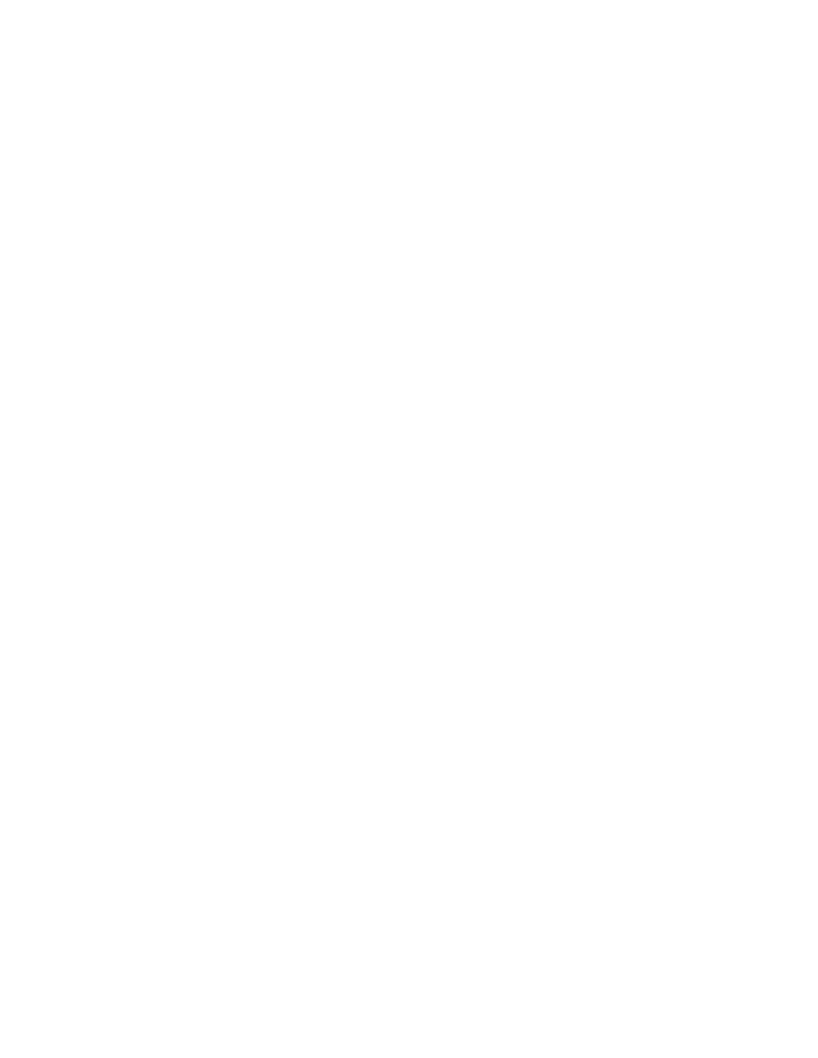 26.1.4Zhotovitel je povinen archivovat veškerou dokumentaci související sprováděním díla (realizací 
projektu), včetně účetních dokladů, minimálně do konce roku 2032, nevyplývá-li zčeských 
právních předpisů lhůta delší. 26.1.5Zhotovitel a Objednatel se dále zavazují, že se budou včas a v dostatečném rozsahu informovat o 
všech skutečnostech, které mohou mít vliv na smlouvu, na plnění jejich smluvních povinností, 
nebo které správnímvztahem založeným smlouvou jakkoli souvisí. 26.1.6Strany smlouvy potvrzují, že si smlouvu přečetly, že tato byla sepsána dle jejich vážné 
asvobodné vůle, jejímu obsahu rozumí a souhlasí sním. 26.1.7Zhotovitel souhlasí spřípadným uveřejněním podmínek, za jakých byla smlouva uzavřena 
vrozsahu dle zákona č. 134/2016 Sb., zákona č. 340/2015 Sb., o registru smluv vplatném znění 
a zákona č. 106/1999 Sb., o svobodném přístupu kinformacím, vplatném znění. 26.1.8Smluvní strany prohlašují, že žádná část smlouvy nenaplňuje znaky obchodního tajemství dle § 
504 zákona č. 89/2012 Sb., občanský zákoník, ve znění pozdějších předpisů. 26.2Příslušnost soudu 26.2.1Jakýkolivspor vzniklý zesmlouvy, pokud se jej nepodaří urovnat jednáním mezi smluvními stranami, bude rozhodnut ktomu věcněa místněpříslušným soudem,určenýmpříslušným 
právním předpisem. 26.3Volba práva 26.3.1Právní vztahy, včetně otázek platnosti a následků neplatnosti se řídí českým právem. 26.3.2Ve věcechsmlouvou výslovně neupravených se bude smluvní vztah řídit ustanoveními obecně 
závazných právních předpisů, zejménazákonemč.89/2012 Sb., občanský zákoníka předpisy 
souvisejícími. 26.4Platnost a účinnost smlouvy. 26.4.1Tatosmlouva nabýváplatnostia účinnostipo podpisu oběma smluvními stranami, nevyplývá-li zjiného právního předpisu pozdější účinnost. 
26.4.2Tato smlouva se uzavírá elektronicky. 26.5Nedílná součástsmlouvy 26.5.1Nedílnou součástí tétosmlouvy jsou následující přílohy: Přílohy smlouvy: Příloha č. 1–Oceněný soupis stavebních prací, dodávek a služeb (položkový rozpočet) Příloha č. 2–Harmonogram provádění prací VJilemnici,dne	VSemilechdne28.04.2021 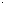 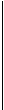 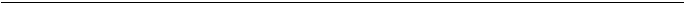 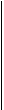 Za Objednatele:	Za Zhotovitele: 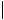 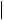 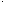 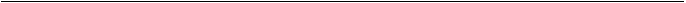 24 ZADÁVACÍ DOKUMENTACE podle zákona č.134/2016 Sb., o zadávání veřejných zakázek,ve znění pozdějších předpisů 
pro veřejnou zakázku na stavební práce MMN, a.s.JILEMNICE 
–PRACOVIŠTĚ MR SVAZEK 3 OBCHODNÍ PODMÍNKYFORMOU NÁVRHU 
SMLOUVYO DÍLO ZADAVATEL: 
MMN, a.s. Metyšova 465,514 01 Jilemnice RTS, a.s., Lazaretní 13, 615 00 Brno Společnost pověřená výkonem zadavatelských činností ZADÁVACÍ DOKUMENTACE podle zákona č.134/2016 Sb., o zadávání veřejných zakázek,ve znění pozdějších předpisů 
pro veřejnou zakázku na stavební práce MMN, a.s.JILEMNICE 
–PRACOVIŠTĚ MR SVAZEK 3 OBCHODNÍ PODMÍNKYFORMOU NÁVRHU 
SMLOUVYO DÍLO ZADAVATEL: 
MMN, a.s. Metyšova 465,514 01 Jilemnice RTS, a.s., Lazaretní 13, 615 00 Brno Společnost pověřená výkonem zadavatelských činností ZADÁVACÍ DOKUMENTACE podle zákona č.134/2016 Sb., o zadávání veřejných zakázek,ve znění pozdějších předpisů 
pro veřejnou zakázku na stavební práce MMN, a.s.JILEMNICE 
–PRACOVIŠTĚ MR SVAZEK 3 OBCHODNÍ PODMÍNKYFORMOU NÁVRHU 
SMLOUVYO DÍLO ZADAVATEL: 
MMN, a.s. Metyšova 465,514 01 Jilemnice RTS, a.s., Lazaretní 13, 615 00 Brno Společnost pověřená výkonem zadavatelských činností ZADÁVACÍ DOKUMENTACE podle zákona č.134/2016 Sb., o zadávání veřejných zakázek,ve znění pozdějších předpisů 
pro veřejnou zakázku na stavební práce MMN, a.s.JILEMNICE 
–PRACOVIŠTĚ MR SVAZEK 3 OBCHODNÍ PODMÍNKYFORMOU NÁVRHU 
SMLOUVYO DÍLO ZADAVATEL: 
MMN, a.s. Metyšova 465,514 01 Jilemnice RTS, a.s., Lazaretní 13, 615 00 Brno Společnost pověřená výkonem zadavatelských činností : 